La sottoscritta è a conoscenza che, ai sensi dell’art. 76, del D.P.R. n. 445 del 28 dicembre 2000, le dichiarazioni di cui al presente curriculum sono da considerare come rese a pubblico ufficiale e che le dichiarazioni mendaci, la falsità negli atti e l’uso di atti falsi sono puniti ai sensi del codice penale e delle leggi speciali in materiaDichiara, altresì, di essere informato che, ai sensi e per gli effetti di cui all’art. 13 del D. Lgs. n. 196/2003, i dati personali raccolti saranno trattati, anche con strumenti informatici, esclusivamente nell’ambito del procedimento per il quale la presente dichiarazione viene resa.Luogo e dataRoma, 11 novembre 2015                                                                                                           Firma                                                                                              Isabella Mastropasqua  Isabella Mastropasqua   Dirigente ii fascia Ministero della Giustizia – Dipartimento per la giustizia minorile  Ufficio IV del Capo Dipartimento, Studi, ricerche e attività internazionali Centro Europeo di Studi di Nisida  Via Damiano Chiesa 24 00136 – Roma  Via Portuense 95 - 00153 Roma +39 0668188239/ 3346973729/ +39 06.68807065 3479482048 isabella.mastropasqua@giustizia.it Italiana 23 novembre 1957Istruzione e formazioneIstruzione e formazioneDateDate 1980 Titolo della qualifica conseguitaNome e tipo d'organizzazione erogatrice dell'istruzione e formazione  Titolo della qualifica conseguitaNome e tipo d'organizzazione erogatrice dell'istruzione e formazione   Laurea in Filosofia Votazione: 110/110 Università degli Studi di  BariPrincipali tematiche/competenze professionali possedutePrincipali tematiche/competenze professionali possedute Competenze di natura sociologicaDateDate 1980Titolo della qualifica conseguitoTitolo della qualifica conseguito Diploma di Servizio Sociale  Votazione: 110/110 e lodePrincipali tematiche/competenze professionali possedutePrincipali tematiche/competenze professionali possedute Competenze di natura sociale , sui temi delle politiche sociali e sanitarie,  del disagio,della povertà,ecc.Nome e tipo d'organizzazione erogatrice dell'istruzione e formazioneNome e tipo d'organizzazione erogatrice dell'istruzione e formazione Corso triennale presso Istituto Superiore per Assistenti Sociali riconosciuto dalla Regione PugliaDateDate 1985Titolo della qualifica rilasciataTitolo della qualifica rilasciata Diploma del I Corso di Consigliere di servizio sociale (Corso annuale)Principali tematiche/competenze professionali possedutePrincipali tematiche/competenze professionali possedute Competenze sul piano giuridico, amministrativo ed organizzativo sui processi di  amministrazione della giustizia penaleNome e tipo d'organizzazione erogatrice dell'istruzione e formazioneNome e tipo d'organizzazione erogatrice dell'istruzione e formazioneScuola di formazione del personale del Ministero della Giustizia  RomaDateDate1987Titolo della qualifica rilasciataTitolo della qualifica rilasciataSpecializzazione post-laurea in Sociologia delle comunicazioniPrincipali tematiche/competenze professionali possedutePrincipali tematiche/competenze professionali posseduteCompetenze sul funzionamento dei mass- media Nome e tipo d'organizzazione erogatrice dell'istruzione e formazioneNome e tipo d'organizzazione erogatrice dell'istruzione e formazioneUniversità La Sapienza RomaDateDate1992Titolo della qualifica rilasciataTitolo della qualifica rilasciataEsperto nella gestione e progettazione dei sistemi informativi ed informaticiCorso annualePrincipali tematiche/competenze professionali possedutePrincipali tematiche/competenze professionali posseduteCompetenze in ambito sociologico sui temi dei diritti di informazione, e nella  gestione e progettazione dei sistemi informativi ed informaticiNome e tipo d'organizzazione erogatrice dell'istruzione e formazioneNome e tipo d'organizzazione erogatrice dell'istruzione e formazioneFormez Istituto Luigi Sturzo, RomaVincitrice Borsa di StudioDateDate1996 Titolo della qualifica rilasciataTitolo della qualifica rilasciataCorso di perfezionamento in Comunicazione didattica ed educativa Principali tematiche/competenze professionali possedutePrincipali tematiche/competenze professionali posseduteCompetenze sui temi della comunicazione didattica ed educativa, sui processi  di apprendimento degli adulti,Nome e tipo d'organizzazione erogatrice dell'istruzione e formazioneNome e tipo d'organizzazione erogatrice dell'istruzione e formazioneUniversità degli Studi di PadovaDateDate1998Titolo della qualifica rilasciataTitolo della qualifica rilasciata Formatore Corso annuale Votazione: Ottimo Principali tematiche/competenze professionali possedutePrincipali tematiche/competenze professionali possedute Abilità nella organizzazione, gestione e valutazione delle attività formativeNome e tipo d'organizzazione erogatrice dell'istruzione e formazioneNome e tipo d'organizzazione erogatrice dell'istruzione e formazione Scuola Superiore Pubblica Amministrazione  RomaAltre attività formative Altre attività formative Corso L’Ufficio Relazioni per il Pubblico, Scuola Superiore della Pubblica Amministrazione di Reggio Calabria ,1997; Seminario su “La gestione dei fondi strutturali europei” a cura della S.S.P.A. di Acireale 1999; Mediatore Penale - Corso di formazione presso il Centro Di Mediazione di J.Morineau su La mediazione penale,  2002 ad Handaye (Francia); Corso di perfezionamento sulla La ricerca nel servizio sociale, Summer School dell’Associazione Italiana Docenti di ServizioSociale, Firenze, 2006;Certificate Level Three British School , Roma 2008;Certificate Upper Intermediate level , British School  Roma 2009Corso di perfezionamento su La Ricerca sociale; aspetti quantitativi, Dipartimento Giustizia Minorile, 2011;Corso di perfezionamento su La Ricerca sociale; aspetti qualitativi, Dipartimento Giustizia Minorile, 2012;Euro progettazione accesso e utilizzazione dei finanziamenti comunitari, Università Telematica Pegaso, 2016Esperienza professionaleEsperienza professionaleDateDateDal 4 luglio 2007 a tutt’oggiLavoro o posizione ricopertiLavoro o posizione ricopertiDirigente di II fascia dell’Ufficio Studi, Ricerche ed attività internazionali con annesso Centro Studi Europeo di Nisida del Dipartimento per la Giustizia Minorile        Responsabile dell’Osservatorio e Banca dati sulla devianza minorile in                           EuropaPrincipali attività e responsabilitàPrincipali attività e responsabilitàResponsabile scientifico ed amministrativo di progetti di studio e ricerca azione sui temi del disagio e della devianza degli adolescenti a livello nazionale ed europeo; del Centro di documentazione del Dipartimento; partecipazione ad iniziative europee ed internazionali in rappresentanza del Dipartimento per la Giustizia MinorileNome e indirizzo del datore di lavoroNome e indirizzo del datore di lavoroDipartimento per la Giustizia MinorileVia Damiano Chiesa 24RomaTipo di attività o settoreTipo di attività o settore Studi, Progettazione Europea, Ricerca qualitativa, Studi di settoreDateDateDal 12 maggio 2012  a tutt’oggiLavoro o posizione ricopertiLavoro o posizione ricopertiDirigente di II fascia ad interim  del Centro per la Giustizia Minorile per la Sardegna Principali attività e responsabilitàPrincipali attività e responsabilitàCoordinamento verifica e programmazione dei servizi della Giustizia minorile in Sardegna sul piano tecnico ed economicoNome e indirizzo del datore di lavoroNome e indirizzo del datore di lavoroDipartimento per la Giustizia MinorileRomaTipo di attività o settore                                                  Date            Lavoro o posizione ricoperti                                                  Date             Lavoro o posizione ricopertiTipo di attività o settore                                                  Date            Lavoro o posizione ricoperti                                                  Date             Lavoro o posizione ricopertiFunzionamento e gestione dei servizi, monitoraggio degli interventi, azioni di raccordo con gli enti locali territoriali e con le agenzie sociali della Sardegna.Sperimentazione ed innovazione nell’ambito degli interventi educativi e sociali e della Giustizia RiparativaDal 30 gennaio 2006 al 4 luglio 2007Dirigente di II Fascia dell’Ufficio per gli Interventi di Giustizia Minorile e l’Attuazione dei Provvedimenti GiudiziariDal 22 aprile 2005 al 30 gennaio 2006  Dirigente di II Fascia ad interim dell’Ufficio per gli Interventi di Giustizia Minorile e l’Attuazione dei Provvedimenti Giudiziari DateDate28 giugno 2002 al 30 gennaio 2006Lavoro o posizione ricopertiLavoro o posizione ricopertiDirigente di II fascia dell’Ufficio Studi e Ricerche del Dipartimento Giustizia MinorilePrincipali attività e responsabilitàPrincipali attività e responsabilitàResponsabile scientifico ed amministrativo di progetti di studio e ricerca azione sui temi del disagio e della devianza degli adolescenti a livello nazionale ed europeo; partecipazione ad iniziative europee ed internazionali in rappresentanza del Dipartimento per la Giustizia minorile.Nome e indirizzo del datore di lavoroNome e indirizzo del datore di lavoroDipartimento per la Giustizia MinorileRoma                                                   Date                                                 DateDal 28 giugno 2002 al 1gennaio 2005Lavoro o posizione ricopertiLavoro o posizione ricopertiDirettore ad interim della Scuola di Formazione del Personale della Giustizia Minorile di MessinaPrincipali attività e responsabilitàPrincipali attività e responsabilitàProgrammazione e realizzazione delle attività formative per gli operatori (polizia penitenziaria, direttori, ragionieri, educatori, assistenti sociali, psicologi, ecc)dei servizi della Giustizia Minorile della Sicilia e la Calabria; gestione amministrativa e contabile degli immobili. Nome e indirizzo del datore di lavoroNome e indirizzo del datore di lavoroDipartimento per la Giustizia MinorileRomaTipo di attività o settoreTipo di attività o settoreProgettazione ed attivazione azioni formative; ricerca azione in contesti di problematicità emergenti; supervisione formativa, supporto ed accompagnamento ai servizi territoriali; attivazione della rete locale e nazionale delle agenzie formative e degli attori sociali del territorio.Incarichi professionaliAttività nell’ambito della formazione e ricerca Incarichi professionaliAttività nell’ambito della formazione e ricerca Incarico di Direttore Reggente del Centro per la Giustizia Minorile di Palermo dal 29 agosto al 7 settembre 2002;Incarico di Direttore Reggente del Centro per la Giustizia Minorile di Palermo da febbraio a giugno 2000;Incarico di Direttore reggente dell’ Ufficio di Servizio Sociale per i minorenni di Catania dal 6/9/95 al 1/2/96;Direttore dell'Ufficio di Servizio Sociale per i minorenni, del Centro di Prima Accoglienza e della Scuola di Formazione del Personale della Giustizia Minorile di Messina, dal 1/12/1992 al 28 giugno 2002; e Funzionario delegato per i Servizi Minorili e gli Uffici Giudiziari Minorili di Messina (dal 1992 al 2002);Vincitrice concorso Dirigente di Servizio Sociale nell’Amministrazione della Giustizia Minorile nel 2000;Vice-direttore dell'Ufficio di Servizio Sociale per i minorenni di Napoli dall'1-1-1985 al 30-11-1992;Assistente sociale di ruolo presso l'Ufficio Distrettuale di Servizio Sociale Minorenni (Ministero di Grazia e Giustizia) di Catanzaro dal 1.5.82 al 31.12.84;Assistente sociale ad incarico temporaneo presso la U.S.L. FG/10 dal 1.4.81 per sei mesi in quanto vincitrice di avviso pubblico;Iscritta all’Ordine degli Assistenti Sociali Specialisti Regione Lazio Supervisore Tirocini laurea di Servizio Sociale dal 1992 e Supervisore Specialista per l tirocinanti dellaLaurea Magistrale in Management delle politiche e dei Sevizi Sociali Università Roma3 dal 2002 a tutt’oggiEsperto, su disposizione del Capo Dipartimento per la Giustizia minorile nel gruppo di ricerca del progetto Agis  “ Foreign delinquent minors- Judicial end rehabilitation measures”, 2005-2006, dell’OIM, Parigi;Esperto su disposizione del Capo Dipartimento per la Giustizia minorile  nel gruppo di ricerca del progetto Agis “ Les mineurs etrangers isolée”  del ministero della Giustizia francese, 2004-2005;Coordinatore scientifico dei seguenti Corsi di Aggiornamento per Assistenti Sociali attivati dal Corso di Diploma Universitario in Servizio Sociale “S. Silvia” Palermo -  Sezione della Lumsa di Palermo:               1)“Il minore in area penale, progetto e spazio d’intervento del servizio                     sociale”, Settembre-Dicembre 2007;2)“Programmazione, Organizzazione e Gestione dei Servizi Sociali”, Aprile-Luglio 1999;3)”La valutazione dell’intervento sociale”, Maggio-Settembre 2000;4)”La legge di riforma:L.328/2000”, Giugno-Settembre 2001;Componente del gruppo di ricerca su “I giovani e la Tossicodipendenza a Messina”, a cura del Forum degli Assessorati, Associazione Nazionale Assessorati Comunali e Provinciali alle Politiche Sociali, con collaborazione alla definizione della ricerca, all’impostazione del questionario e alla formazione dei somministratori; (1994-1996);Responsabile scientifico e relatore, ai percorsi di formazione e ricerca, realizzati   negli    anni del 1993 al 2002 presso la Scuola di Formazione di Messina, così come di seguito indicato:“Strategie di rete e disagio minorile”, ricerca-intervento teorica/operativa sulla realtà delle reti sociali e l’intervento socio-educativo in ambito penale minorile (dal 1993 al 1997) - attività sperimentale di ricerca e formazione aggiuntiva alla programmazione formativa istituzionale;“La progettazione e valutazione di interventi socio-educativi nei servizi minorili”, attività sperimentale di ricerca e di formazione aggiuntiva alla programmazione formativa istituzionale;( 1997);“Strategie di rete e disagio minorile” diffusione presso le Scuole di Formazione del personale per i minorenni  di Roma e di Castiglione delle Stiviere, condivisione e apprendimento di un’esperienza formativa(1999)- attività sperimentale di ricerca e formazione aggiuntiva alla programmazione istituzionale;”Reti di responsabilità, reti di organizzazioni”, progetto di formazione rivolto ai direttori dei Servizi Minorili della Sicilia e della Calabria (1994-1995);”Polizia penitenziaria e servizi della Giustizia Minorile. Cosa può fare la formazione”. Percorsi formativi volto ad affrontare l’intervento nei confronti di un adolescente entrato nel circuito penale con interventi qualificati attraverso la conoscenza, la competenza, la professionalità, l’integrazione interprofessionale (1993-1996);”Polizia Penitenziaria” percorso di aggiornamento volto ad affrontare il tema della sicurezza  e della relativa capacità di gestione delle cosiddette nuove utenze legate a diversi livelli di multiproblematicità, all’interno degli IPM (1997);”La carta dei Servizi. Qualità e innovazione nei servizi minorili”, rilettura dei criteri qualificanti le esperienze di lavoro condotte ed in funzione del consolidamento e diffusione di culture professionali ed organizzative sempre più adeguate e rispondenti alle esigenze di intervento con i minori nell’area penale (1998-1999), attività sperimentale di ricerca e formazione aggiuntiva alla programmazione istituzionale;”Lo sport e la devianza con il Centro Sportivo Italiano”, verifica sull’attuazione del protocollo d’intesa, organizzazione dell’Ufficio Centrale per la Giustizia Minorile 1999;”Assistenti sociali formazioni in ingresso per neo assunti” con interventi presso le Scuole di Formazione di Roma e Castiglione delle Stiviere 1999;”Le nuove norme sulla violenza sessuale” spazio formativo, di controllo e riflessione per gli operatori dei Servizi minorili, del territorio e delle questure della Sicilia e Calabria (2000), - attività sperimentale;”Architettura delle reti sociali” attività formativa per l’implementazione di rete a livello del reticolo organizzativo. Diretta ad  Assistenti Sociali e personale del Servizio Tecnico della Sicilia e della Calabria (2001-2002)-attività sperimentale aggiuntiva alla programmazione istituzionale;”I ragazzi delle mafie. Storie e profili dei ragazzi difficili, analisi del fenomeno ed ipotesi di intervento nel trattare storie e casi di ragazzi “difficili” nella prospettiva di produrre risposte mirate e specializzate,-attività sperimentale di ricerca aggiuntiva alla programmazione istituzionale; 2001“L’abuso da trattare” ipotesi di costruzione dell’intervento e valutazione delle risorse nella tutela e nella presa in carico del ragazzo vittima d’abuso ed in particolar modo del ragazzo autore di reato. Percorso rivolto ad Assistenti Sociali e Psicologi della Giustizia Minorile Sicilia e Calabria (2000-2001)attività sperimentale aggiuntiva alla programmazione formativa istituzionale ed in particolar modo del ragazzo autore di reato. Percorso rivolto ad Assistenti Sociali e Psicologi della Giustizia Minorile Sicilia e Calabria (200-2001)-attività sperimentale aggiuntiva alla programmazione formativa istituzionale;  “Trans-azione” progetto di accompagnamento e avvio della delicata fase di trasformazione  che vede coinvolti i Servizi della Giustizia Minorile di Caltanissetta da Istituto Penale Minorile di Comunità residenziale per minori dell’area penale (1998-2000)- attività sperimentale aggiuntiva alla programmazione formativa istituzionale;“Progettualità educativa e nuovi profili educativi nella Giustizia Minorile” percorso sperimentale con interventi presso le sedi di sperimentazione di Catania, Catanzaro e Palermo (1999-2000),- attività sperimentale aggiuntiva alla programmazione formativa istituzionale;“Il lavoro che non stanca” intervento sul vissuto degli operatori della Giustizia Minorile, al fine di misurare l’impatto dei fattori di stress che conducono l bour-out (2003)- attività sperimentale di ricerca aggiuntiva alla programmazione istituzionale;“Comunità” percorso di lettura ed orientamento dell’educativa residenziale della Giustizia Minorile rivolto a tutto il territorio nazionale (1999-2000);“Le Comunità…narranti” attività rivolta agli operatori delle Comunità dell’Amministrazione e del privato sociale in convenzione co la Giustizia Minorile al fine di produrre riflessioni sulla definizione degli interventi educativi in una comunità (2000-2001);“La Gestione del minore tossicodipendente” percorso articolato nell’ambito dei finanziamenti della L.309/90 e diffuso presso le tre Scuole di formazione della Giustizia minorile (2000-2001);“Tossicodipendenze…laboratori a rete di prevenzione ed intervento” volti ad approfondire la conoscenza delle aree di disagio e di devianza adolescenziale, andando a rilevare e a leggere i fattori di rischio e le potenzialità di territori non metropolitani del sud (2001-2002)- attività sperimentale aggiuntiva alla programmazione istituzionale;“Dal buio alla luce”, corso di formazione in partenariato con Centro Donne Antiviolenza Messina (CEDAV), patrocinio della Provincia di Messina, finanziato dalla Presidenza del Consiglio dei Ministri-Dipartimento Pari opportunità (2000)-attività sperimentale aggiuntiva alla programmazione formativa istituzionale;“Costruire la legalità” percorso di formazione /intervento rivolto agli operatori di Polizia Municipale che agiscono per la tutela e la salvaguardia della sicurezza e dell’ordine pubblico. In collaborazione  con la Provincia Regionale di Messina (2000-2001)- attività sperimentale aggiuntiva alla programmazione formativa istituzionale;“Pensieri in…mediati” percorso di sensibilizzazione ed esplorazione sulla mediazione penale nella Giustizia Minorile”;“I Centri sociali” percorso di ricerca e formazione in collaborazione con l’Assessorato alle politiche giovanile del comune di Messina, rivolto ad operatori dei servizi minorili e dei centri sociali della città (2000),-attività sperimentali aggiuntiva alla programmazione formativa istituzionale;“I Diritti del Minore, le tematiche educative e processuali del mondo della giustizia” corso di specializzazione per giovani procuratori legali e operatori della Giustizia Minorile, in collaborazione con la Camera Penale e l’Associazione giovani avvocati di Messina, svoltosi presso la SFPM di Messina negli anni 1995-1996-1997,- attività sperimentale aggiuntiva alla programmazione formativa istituzionale;“Componente del Gruppo di Coordinamento per la ricerca Censis su “Valutazione delle strategie formative dell’Ufficio Centrale per la Giustizia Minorile”, Roma, ottobre 1995;Esperienze Internazionali  Progettazione Europea   Gruppi di studio e di lavoro nazionali ed internazionaliEsperienze Internazionali  Progettazione Europea   Gruppi di studio e di lavoro nazionali ed internazionaliRappresentante Nazionale per il Ministero della Giustizia della Rete Europea di Prevenzione del Crimine (European Crime Prevention Network – EUCPN) dal 2007 a tutt’oggi, in qualità di Sostituto con particolare riguardo alla prevenzione del crimine nella Giustizia Minorile;Componente del Gruppo di Coordinamento per la ricerca Censis su “Valutazione delle strategie formative dell’Ufficio Centrale per la Giustizia Minorile”, Roma, ottobre 1995;Referente Programma “Equal : “Ipotesi di lavoro”, in collaborazione con il Centro Studi Opera Don Calabria,”. Il progetto , rivolto a giovani inseriti nel circuito penale o con particolari situazioni di esclusione sociale, ha l’obiettivo di facilitare l’accesso nel mondo del lavoro e riguarda i CGM del Veneto, della Lombardia, del Lazio, della Calabria e della Sicilia. Le attività sono state attivate negli anni dal 2005 al  2007;Referente Programma “Equal: “IPM in scena” . Il progetto è finalizzato alla realizzazione di interventi formativi legati ai mestieri del Teatro nelle regioni Sicilia, Emilia Romagna e Lombardia. Le attività sono state attivate negli anni dal  2005 al 2007;Referente Progetto di ricerca “In-to : Inside the outsiders” nell’ambito dei progetti dell’U.E. Direzione Generale Giustizia, in collaborazione con l’I.P.R.S., sui minori migranti e le modalità di intervento in ambito penale minorile, 2005;Referente Progetto “Cromlech – modelli di mediazione penale minorile”, in collaborazione con il Centro Studi Opera Don Calabria, finanziato nell’ambito del programma “Agis 2004”;Coordinatore, nell’ambito del Fondo nazionale d’intervento per la lotta alla droga, del progetto: “La Total Quality negli interventi sulle tossicodipendenze in ambito penale minorile”, 2004-2005; Coordinatore del progetto di ricerca: “I nuovi fenomeni legati all’abuso di sostanze psicotrope in ambito penale minorile: nuove droghe, alcool e psicofarmaci. Messa in rete, formazione-sperimentazione e valutazione di qualità di approcci italiani ed europei al problema”. Dipartimento Nazionale per le Politiche Antidroga – Presidenza del Consiglio dei Ministri, 2005-2006;Referente scientifico nell’ambito del Programma Operativo Nazionale “Sicurezza per lo Sviluppo del Mezzogiorno d’Italia: 2000-2006”, promosso dal Ministero dell’Interno – Dipartimento della Pubblica Sicurezza, con il contributo finanziario dell’Unione Europea, attraverso l’utilizzo del fondo strutturale FSE, all’interno della Misura II.3, nel 2005 dei   seguenti progetti:a)“Le regole della comunità”, volto a promuovere la cultura della legalità attraverso una formazione integrata di operatori di diverse professionalità. Il progetto è stato realizzato nelle regioni previste nell’obiettivo I del PON Sicurezza;b)“I.S.I.S. -  Information Society per l’Inclusione Sociale”. Il progetto, della durata di mesi 12, è stato finalizzato ad offrire opportunità di risocializzazione per adolescenti ospiti di comunità per minori nelle seguenti regioni: Sicilia, Sardegna, Campania, Calabria, Puglia e Basilicata, attraverso l’apertura di laboratori multimediali presso comunità del centro-sud. Premiato dal Forum della Pubblica Amministrazione, con menzione del Presidente della Repubblica, Roma 2005;c)“In-contro - Organizzazione di un'azione formativa nel campo della mediazione penale minorile”; il progetto, della durata di 18 mesi, si è proposto per la diffusione della cultura della mediazione, la formazione di mediatori, la costituzione di gruppi di mediatori, la realizzazione di un sistema integrato tra istituzioni ed enti pubblici e privati;Senjor Manager del Progetto AGIS GjIIS, Prospettive di genere nella giustizia minorile. Il Dipartimento della Giustizia Minorile è capofila del progetto di ricerca  al quale hanno aderito la Romania, la Germania e la Francia nel  2005 – 2006;Responsabile per il Dipartimento giustizia minorile del progetto Agis “ Restorative Justice : an agenda for Europe” 2007-2008,  dell’European Forum for Restorative Justice, Leuven, Belgio;Rappresentante  per il Dipartimento giustizia minorile del progetto Agis 2004 Mafia’s minors;Coordinatore Scientifico del Progetto di ricerca Agis “Stop-cars, recidiva e carriere devianti”. Il Dipartimento della Giustizia Minorile è capofila hanno aderito la Romania, la Germania e il Portogallo. Durata: 24mesi dal dicembre 2006;Componente del Gruppo di Ricerca pin/2007dell’Università Milano Bicocca, Dipartimento di Scienze Sociali , “ Profilo di una professione : le assistenti sociali in Lombardia”;Componente del Gruppo di Ricerca del PIN2007 dell’Università Milano Bicocca, Dipartimento Scienze Sociali Profilo di una Professione: assistenti sociali in Lombardia;Componente del Gruppo di Ricerca del Progetto JuvCrime dell’Università di Verona su Analisi di causalità  del reato minorile e valutazione d’impatto delle misure d’intervento”, 2007;Componente della Commissione di Studio “ La criminalità da parte di non-nazionali” Istat, Dipartimento per la produzione statistica  ed coordinamento tecnico-scientifico, Roma, giugno 2007;Responsabile del Progetto “Tools in network” Programma settoriale Leonardo da Vinci Progetti multilaterali di trasferimento dell’innovazione 2007;Rappresentante  per il Dipartimento giustizia minorile del progetti Agis 2006 Mafia’s minors : procedure d’intervento” n JLS/2006/Agis/215 (2006-2008);Conduttore del Focus group “ Giustizia Minorile limiti e risorse dei processi di aiuto nel procedimento penale” nell’ambito della ricerca del Consiglio Nazionale dell’Ordine degli Assistenti Sociali,  Bari,12 Giugno 2009;Coordinatore scientifico del progetto JLS/2007/ISEC/- Fight against crime programme Restorative Justice and Crime Prevention;Responsabile della riattivazione della rivista di settore “Nuove esperienze di giustizia minorile”, quale strumento di divulgazione delle conoscenze specialistiche con apposita sezione dedicata alle attività internazionali. Capo redattore della Stessa dal 2007 ad oggiResponsabile della collana  “I Numeri pensati”, quaderni periodici di analisi e lettura della realtà della giustizia minorile italiana. in collaborazione con l’Ufficio I del Capo del Dipartimento (settore Statistiche) dal 2007 ad oggiResponsabile per la  Costruzione della pagina web, all’interno del sito del Dipartimento Giustizia Minorile,  www.giustiziaminorile.it,  relativa al settore studi e ricerche finalizzata alla messa in rete delle attività dell’Ufficio realizzata a livello centrale e locale. 2007Coordinatore scientifico del ciclo di Seminari internazionali “Le mediazioni: seminari di contaminazione fra le pratiche mediative”: - 16-17 luglio 2007: Michèle Guillaume-Hofnung, Direttrice dell’Istituto di Mediazione e  Vice-Presidente del Comitato per i Diritti Umani e Principi etici presso la Commissione nazionale francese dell’Unesco; - 14-15 settembre 2007: Mark Umbreit, Center for Restorative Justice & Peacemaking dell’Università del Minnesota;  - 15-16 ottobre 2007: Roberto Gimeno Vidal, Mediatore di un centro per la mediazione della Catalogna e formatore; - 21-22 novembre 2007: Siry Kémeny, mediatrice del National Mediation Service di Oslo, è tra i fondatori del Forum Europeo per le Giustizia Ristorativa e Chairperson del Forum stesso.Responsabile scientifico del Progetto Leonardo “Tools in network in partenariato con Institue Conflict Resolution (Bulgaria) Association for Probation and Mediation in Justice (Rep. Ceca);Association for Street Children (Lituania); CJD Eutin (Germania); Fundacion O’Belen (Spagna). Si tratta di un progetto di costituzione di una piattaforma multimediale e centro di documentazione per acquisire e condividere conoscenze nell’ambito della mediazione. Prodotti finali un manuale e un DVD.Responsabile del Progetto europeo  Agis “Mafia’s Minors: modalità d’intervento”. Finalizzato rafforzare il network tra Italia, Germania, Spagna, Romania, Albania e Colombia, individuando un possibile sistema di contrasto, di prevenzione e recupero più organico e plurisettoriale in un’ottica europeaReferente del gruppo di lavoro del  Progetto Daphne “Earn in JVO” per l’applicazione in via sperimentale di uno strumento di valutazione dei fattori di rischio, chiamato ‘Earn’. Il progetto è realizzato in collaborazione con l’Università di Caserta, Università di Chieti, Università di Cambridge, Criminalpol, Associazione “Avvocati a Avvocati” e Provincia di Caserta.Referente del gruppo di lavoro del  Progetto Programma “Prevention and fight against  crime “ nell’ambito del Programma “Prevention and fight against crime” il Dipartimento è stato selezionato come partecipante ad una  piattaforma stabile fra 103  Istituzioni di diversi Paesi.. Agli aderenti a tale piattaforma sono stabilmente riservate delle Call for proposal;Referente del gruppo di lavoro del Progetto nazionale “Gi:Gi. Giovani e giustizia”, che vede capofila il Coordinamento nazionale Comunità di Accoglienza, intende rispondere concretamente ai problemi e ai disagi dei minorenni coinvolti nei circuiti penali;Responsabile Progettazione del Centro di documentazione dell’ufficio con catalogazione,  raccolta di libri, pubblicazioni e materiali attinenti alla tematica minorile e diffusione delle varie attività progettuali. Tale attività è collegata a quella del Centro Europeo di Studi di Nisida;Responsabile del  monitoraggio on-line delle iniziative di mediazione penale minorile, rivolto ai Centri mediazione presenti sul territorio nazionale; Componente del gruppo di ricerca in collaborazione con l’Istituto di Sociologia dell’Università di Urbino, “Pratiche di mediazione con gli adolescenti ed i giovani: forme di promozione sociale e di giustizia informale”; Componente del gruppo di ricerca del Progetto Agis “Going South” sull’esperienza di mediazione penale nei Paesi del Sud Europa, promosso dall’European Forum for Restorative Justice. In partenariato con : il Portuguese Victim Support Association, APAV (Portogallo), il Secretaria de Serveis Penitenciaris, Rehabilitació I Justícia Juvenil of Barcelona (Spagna), la Fundación de la Universidad de la Rioja (Spagna), il Centre d’Estudis Juridics i Formació Especialitzada (Spagna), Citoyens et Justice (Francia), il Victim Support (Malta) la Kremmydas-Doris & Associates (Grecia), la Bilgi University (Turchia), l’Associazione ERA (Germania)  e Suggnomè, Forum per la mediazione (Belgio);Referente scientifico del progetto “New Horizon” in partenariato con  Inghilterra, Olanda, Francia, Polonia, Estonia e Finlandia ha come obiettivo la condivisione e messa a punto di approcci rivolti a datori di lavoro, istituzioni etc. che possono essere utili al fine della reintegrazione sociale ed economica di ex detenuti;Referente scientifico del Progetto di ricerca: “Struttura sociale, selettività del sistema penale e realtà carceraria: un osservatorio sulla popolazione detenuta in Italia” in collaborazione con  l’Università di Firenze, Dipartimento di Teoria e Storia del DirittoPartecipazione ai lavori della Rete Europea di Prevenzione del Crimine (European Crime Prevention Network – EUCPN), di cui la scrivente  è Sostituto del Rappresentante nazionale per il Ministero della Giustizia. Sono stati tradotti e presentati quattro progetti territoriali per il “Best Practice Toolbox” sul sito web dell’EUCPN riguardanti la prevenzione del crimine nella Giustizia Minorile; i progetti presentati, inviati dai nostri Relò (Referenti Locali per la Ricerca), indicativi di attività e buone pratiche che vengono svolte nelle nostre realtà territoriali sono stati “Voci di fuori, Voci di dentro” (Treviso), “Latinos” (Milano), “Una Marcia in Più” (Cagliari), “Cittadini Coscienti e Responsabili” (Trieste e Udine). 2012 Sono stati presentati due articoli su interventi e attività specifiche di questo Dipartimento per la newsletter dell’EUCPN volti a condividere e rendere visibile alcune delle nostre attività; Il Calendario della Polizia di Stato 2013,  in collaborazione con la Polizia di Stato ed i ragazzi ospiti dell’IPM di Nisida,   il primo Rapporto Nazionale sulla Mediazione Penale MinorileCollaborazione alle iniziative ASEM (Asia-Europe Meeting), nell’ambito del rafforzamento della protezione giudiziale e dei diritti dei minori, per un’ efficace e mirata azione congiunta, sempre più globalmente estesa e di comune interesse, di prevenzione e di intervento nell’area geografica citata.(2007);Referente scientifico del Progetto di ricerca  “Sex Offenders: European Network to Promote the Exchange, Capacity Building and Transfer of Knowledge in the Area of Treatment Programmes for Perpetrators of Sexual Violence Against Children and Young People inside and out of Prison”, European Commission – Programme “Prevention of and Fight against Crime”. Capofila è l’Università di Sassari.Referente scientifico del  Progetto “Juvcrime” “Analisi di causalità del reato minorile sia a livello macro che micro economico e valutazione dell’impatto sul benessere individuale e sociale delle misure d’intervento” dell’Università di Verona (Dipartimento di Scienze Economiche e Centro Interdipartimentale di Documentazione Economica- C.I.D.E.) nell’ambito del bando per i Joint Project 2006 – Università Territorio e Imprese UNITI per la Ricerca.. Responsabile scientifico del progetto: Prof. Federico Perali del Dipartimento di Scienze Economiche, Università di VeronaReferente scientifico del  Progetto “Freedom Wings” dell’Università di Sassari, Sardegna finalizzato alla raccolta-disseminazione delle buone pratiche da adottare nell'ambito della giustizia riparativa nel settore sia della giustizia minorile che di quella ordinaria. Componente del Tavolo di lavoro FSE (Fondo Sociale Europeo) per l’inclusione dei soggetti in esecuzione penale - Ministero del Lavoro – ISFOL. Obiettivo: creazione di una comunità di pratiche, scambio di conoscenze e metodologie nell’ambito della reintegrazione e inclusione sociale dei soggetti, adulti e minori, che hanno avuto esperienze di devianza.Linee guida  per gli operatori della Giustizia  minorile. “Svincolarsi dalle mafie. Pratiche educative con i minori coinvolti nella criminalità organizzata.”Coordinatore scientifico del progetto FEI  “Seconda chance”- Prevenzione del rischio di recidiva per i minori stranieri presenti nel circuito penale. ammesso al finanziamento con Decreto emanato in data 19 giugno 2011 dall’Autorità Responsabile del “Fondo Europeo per l’integrazione di Cittadini di paesi terzi” 2007-2013, Annualità 2010 – Azione 2,  Dipartimento per le Libertà Civili e l’Immigrazione – Direzione Centrale per l’Immigrazione e l’Asilo- Ministero dell’Interno.2013Coordinatore scientifico della progettualità “Costruire una nuova normalità. Rischio e resilienza negli adolescenti esposti ad eventi traumatici” . Seminario internazionale a L’Aquila,  tenutosi il 10 e 11 ottobre 2011, Progetto di ricerca. Pubblicazione del Report di ricerca, novembre 2012, Gangemi Editore. Prosecuzione 13 dicembre 2012: “L’Aquila incontra Bologna”, incontro a Bologna. L’Emilia Romagna quale territorio colpito dallo stesso evento tellurico ma con esiti molto diversi. Restituzione degli esiti della ricerca de L’Aquila e confronto sulle realtà locali, nella sala del quartiere Saragozza,  con i rappresentanti dei Servizi della Giustizia minorile, dei Servizi dei Comuni e delle Province emiliane colpite dal sisma. 	.Collaborazione  con il Ministero dell’Interno, Dipartimento della Pubblica Sicurezza, Ufficio Relazioni Esterne e Cerimoniale, per la realizzazione del Calendario 2013 della Polizia di Stato., per il tramite del Centro Europeo di Studi di Nisida,  dei ragazzi ospiti dell’Istituto Penale per i Minorenni di Nisida (NA) Referente scientifico in collaborazione con Università di Verona (Prof. Picotti): progetto EU “Restorative Justice in Penal Matters in Europe (JUST/2010/JPEN/AG/1525) Programme Criminal  Justice 2007-2013, sul tema ella Giustizia riparativa e mediazione in materia penale;Relatore al Partecipazione al WORLD FORUM 2012 International Forum for Child Welfare - Napoli 26-29 Novembre 2012, con la presentazione degli esiti della Ricerca “Seconda chance” sul tema della recidiva dei minori stranieri;Buona conoscenza di microsoft office, internetInserire qui ogni altra informazione utile, ad esempio persone di riferimento, referenze, ecc.                                   Allegati                                  AllegatiConferenza Internazionale “Connetting people victims, offender and communities in Restorative Justice” Helsinky (Finlandia) (13-16 giugno 2012).Conferenza “Child One Europe” (Firenze) (19 aprile 2012).Conferenza Internazionale sulla mediazione Greifswald (Germania) (3 maggio 2012).Relatore Tavola rotonda COSV - Podgorica (Montenegro) (28 settembre 2012).Responsabile scientifico della ricerca “La recidiva nei percorsi penali dei minori autori di reato”,  prima ricerca longitudinale a livello nazionale sul tema della recidiva, le potenzialità degli esiti di questo studio sono molteplici, prima fra tutte la capacità di tenuta dell’azione socio educativa in ambito penale minorile. 2013Responsabile scientifico  del Progetto “La famiglia di fronte al reato: azioni sperimentali a supporto delle famiglie dei minori autori di reato   l’Accordo di collaborazione tra Dipartimento per la Giustizia Minorile e Dipartimento per le Politiche della Famiglia Introduzione di nuovi approcci metodologici per il lavoro con le famiglie, quali il family group conferencing;Responsabile scientifico  della ricerca sui “Giovani Adulti” in collaborazione con l’Ufficio I del Capo Dipartimento - Servizio Statistica, il CENSIS - Centro Studi Investimenti Sociali (Sede di Roma) e con l’Istituto Internazionale Don Luigi Di Liegro;Referente scientico  per il Dipartimento per la Giustizia Minorile del Progetto EU - “Cooperation for supporting the implementation of the Council Framework Decision 2008/947/JHA on the application of the principle of mutual recognition to judgments and probation decisions with a view to the supervision of probation measures and alternative sanctions”;Referente scientifico  (aprile e maggio2013 )del training per formatori, facilitatori e operatori (15 persone) sul tema della “Gestione della rabbia. I Map”.Sono stati elaborati tre manuali: per formatori, per partecipanti e per facilitatori.Responsabile scientifico  della ricerca “Attraversare le competenze: Tirocinio formativo e supervisione nella Giustizia Minorile” in collaborazione  DSE (Facoltà di Scienze della Formazione –Università Roma TRE- Prof. Marco Burgalassi). Ricognizione sull’universo dei supervisori che operano negli USSM e studio sugli aspetti teorici e operativi dei processi di supervisione professionale che vengono effettuati nell’ambito della Giustizia Minorile;Responsabile scientifico  del Progetto “Monitoring in-net” Progetto di studio, ricerca, innovazione e monitoraggio sui temi di giustizia riparativa e mediazione penale comprensiva dell’implementazione, sul piano internazionale, anche delle nuove forme di Restorative justice.  2013Responsabile scientifico  del Progetto di ricerca  “L’identità virtuale: teoria e tecnica dell’indagine socio psicopedagogica on-line”in collaborazione con l’Università Pontificia Salesiana - Facoltà di Psicologia e l’IFOS (Istituto di Formazione Sardo- Scuola di Formazione in Criminologia clinica e Psicologia giuridica)    nel 2013;Responsabile scientifico del Progetto di ricerca il fenomeno del lavoro minorile precoce e le condotte devianti,  iniziativa promossa in collaborazione con Save the Children Italia nel 2013;Elenco Dettagliato Pubblicazioni                                   Allegati                                  AllegatiResponsabile scientifico  del Progetto Monitorare e valutare gli inserimenti lavorativi in area penale minorile precoce e Studio Blu  (realizzatore del progetto). nel 2013 La ricerca si è avviata nel corso del 2013 per promuovere la costruzione di un sistema di valutazione dei percorsi d’inserimento lavorativo di persone svantaggiate;Responsabile scientifico  del progetto Raccolta e analisi dei casi difficili incontrati nel processo di adeguamento alle procedure indicate nella circolare del Capo Dipartimento n. 1 del 18 marzo 2013 e relativi disciplinari. una ricognizione a livello nazionale dei casi che sono risultati di difficile presa in carico. per acquisire elementi di conoscenza e analisi sul tema utili all’operatività dei Servizi. Tale indagine ha lo scopo sia di dare conto degli elementi di complessità incontrati nei vari nel 2013;Responsabile scientifico del progetto Monitoraggio sull’attuazione della circolare del Capo Dipartimento n. 1 del 18 marzo 2013 - Modello d’intervento e revisione dell’organizzazione e dell’operatività del Sistema e dei Servizi Minorili della Giustizia”. d’intervento e revisione dell’organizzazione e dell’operatività del Sistema e dei Servizi Servizi Minorili della Giustizia”. nel 2013;Responsabile scientifico  del progetto Progetto “Aggressività mediate”in Prosecuzione nazionale del Progetto europeo I-MAP (“Cooperation for supporting the implementation of the Council Framework Decision 2008/947/JHA on the application of the principle of mutual recognition to judgments and probation decisions with a view to the supervision of probation measures and alternative sanctions”).Responsabile scientifico  del progetto “SIMS” Saperi integrati per i minori stranieri. L’Ente finanziatore è il Ministero dell’interno, Dipartimento per le Libertà civili e l’Immigrazione - Direzione Centrale per le Politiche dell’immigrazione e l’asilo - Fondo Europeo per l’Integrazione di Cittadini di Paesi Terzi” 2007-2013 – Annualità 2012 – Azione 3.Responsabile scientifico  “Families in Net” (FINE).Il progetto intende contribuire allo scambio e diffusione delle informazioni, conoscenze, esperienze e buone pratiche tra gli Stati membri in merito agli interventi con le famiglie di minori coinvolti in contesti devianti. Applicant: Dipartimento Giustizia Minorile. Partner: Germania, Spagna, Romania, Regno Unito, Grecia, Italia (IPRS e Università di Palermo).Referente per il Dipartimento per la Giustizia Minorile del Progetto EU - “Solid Basis for the future of  Young Male Offenders” (JUST/2011-2012). Il Dipartimento Giustizia Minorile partecipa al progetto in qualità di partner associate.  Il progetto è destinato a ragazzi di età compresa tra i 14 e 23 anni che mostrano deficit nel rispetto di sé e nelle competenze sociali. L’obiettivo è quello di sviluppare la capacità di autostima e le competenze sociali.Referente per il Dipartimento per la Giustizia Minorile del Progetto EU - “Children: from victims of violence to actors of no-violence” (Daphne III). Progetto, promosso dalla Fondazione Falcone. Il Dipartimento per la Giustizia Minorile partecipa al progetto in qualità di partner per la redazione di Linee guida. Soggetti partner: Italia, Francia, Bulgaria e Repubblica Ceca.Responsabile  e coordinatore scientifico p del Progetto EU -- “Integrated Restorative Justice Models for Victims and Youth” (YO.VI).finalizzato a promuovere l’integrazione delle vittime Applicant: Dipartimento per la Giustizia Minorile. Partner: n. 7 soggetti (Enti pubblici ed ONG), Olanda, Estonia, Romania, Germania, Portogallo, Irlanda, Spagna e Italia.Elenco Dettagliato Pubblicazioni                                   AllegatiCollaborazione con l’Ente Formed e con l’Università Federico II di Napoli per collaborazioni progettuali.Responsabile del  progetto dell’Archivio Multimediale istituito nel 2007 presso il Centro Europeo di Studi di Nisida Relatore al corso Nazionale di Formazione per gli insegnanti delle scuole primarie, degli II.PP. e degli IPM e per gli operatori penitenziari. Ministero dell’istruzione, dell’Università e della Ricerca, Dipartimento per l’Istruzione. Direzione generale per il personale scolastico., Istituto “Francesco De Sanctis”, Napoli.  11-13 aprile, 2013Relatore al Seminario “Facciamo giustizia. Istruzioni per l’uso del sistema penale”,  Master Universitario di II Livello Criminologia e Diritto Penale “Analisi criminale e Relatore al Seminario “Politiche per la Sicurezza urbana”, Università degli Studi di Napoli “Federico II”, 10 maggio 2013Relatore al Seminario “Giustizia minorile ed organizzazioni criminali”  Master Universitario di II Livello Criminologia e Diritto Penale “Analisi criminale e Politiche per la Sicurezza urbana”. Università degli Studi di Napoli “Federico II”. 31 maggio, 2013Responsabile Scientifico progetto  “Europaths” Progetto di ricerca azione, cofinanziato dall’UE che ha avuto come partners, oltre al DGM, il Garante dei detenuti della Regione Lazio, la Danimarca, l’Olanda, la Germania, 2010;Responsabile scientifico progetto “Restorative  Justice and Crime  Prevention”Progetto di ricerca Europeo: Programma Fight against Crime. Partners IPRS (Italy) e European Forum for Restorative Justice Università di Lovanio, 2010’;Responsabile scientifico  progetto Giovani Adulti Seminario “Across the Legal Age. Young Adults in the criminal Area” europeo conclusivo novembre 2010 che si è tenuto a  Palermo. Componente del coordinamento scientifico “European  Dimension”  in cui il DGM è soggetto partner nel progetto  Paesi Partner: Francia, Spagna, Estonia e Germania, 2010;Responsabile scientifico  del progetto DREJC - Drug Related Juvenile Crime” in cui il Dipartimento per la Giustizia Minorile, in collaborazione con la Germania, 2010;Responsabile scientifico  del progetto “Sex Offender” Progetto EU “Sex Offenders: European Network to Promote the Exchange, Capacity Building and Transfer of Knowledge in the Area of Treatment Programmes for Perpetrators of Sexual Violence Against Children and Young People inside and out of Prison”, European Commission – Programme “Prevention of and Fight against Crime”, 2010.Elenco Dettagliato Pubblicazioni INCARICHI ISTITUZIONALI                                  Allegati-Nomina Esperto commissione di studio  E- Justice minors Bruxelles, 2 febbraio 2016   - Componente del gruppo di lavoro del CNOAS finalizzato alla stesura di Linee Guida per i Processi di sostegno e tutela dei minorenni e delle loro famiglie( 2015) Collaborazione Savethe Children Atlante dell’Infanzia a rischio2015•Componente della Commissione Consultiva per il distretto di Corte d’Appello di Messina (con decorrenza 30/11/92 al 2002);•Membro della commissione valutativa dei neo-educatori nella seduta di discussione della tesina di fine corso (Roma, 1993);•Membro Comitato Scientifico progetto Youthstart  n.0471/E2/Y/M “Giovani a rischio, costruzione di una rete e forme personalizzate di accompagnamento all’inserimento socio-economico ”(1996);•Membro del progetto “La memoria come risorsa” nell’ambito dell’iniziativa comunitaria “Occupazione e valorizzazione delle Risorse Umane - Youthstart”. Attività di integrazione sociale nei confronti dei minori a rischio (1996);•Esperto del Gruppo di consulenza tecnica del Provveditorato agli Studi di Messina nell’ambito del progetto “Centri risorse contro la dispersione scolastica” (2/9/98);•Membro della Commissione per la Prevenzione alla tossicodipendenza della Prefettura di Messina (1994-1995);•Vice presidente dell’Osservatorio per la dispersione scolastica presso il Provveditorato agli studi di Messina (1993);•Membro del Gruppo di Studio sul Servizio Sociale dell’Ufficio centrale per la Giustizia Minorile, Roma (1994);•Membro della Commissione Paritetica per la Formazione e l’aggiornamento del personale della Giustizia Minorile, Roma (1994);•Membro della “Sottocommissione Tecnica Minorile” istituita c/o la Direzione del Centro per la Giustizia Minorile di Palermo per osservazioni sull’andamento del DPR 448/88; •Componente gruppo Direttori di Uffici di servizio sociale per la verifica programmatico-operativa dopo tre mesi dall’entrata in vigore delle norme relative al nuovo processo penale minorile, svoltosi  presso la Scuola di Formazione del Personale per Minorenni di Roma (31 Gennaio 1990);•Componente del gruppo per Direttori e titolari della custodia “Operatività e formazione”, svoltosi presso la Scuola di Formazione del Personale per Minorenni di Roma (21 Ottobre 1993);•Incontro di lavoro per Direttori dei Servizi Minorili, svoltosi  presso la Scuola di Formazione del  Personale per Minorenni di Roma (14-15 Giugno 1993);•Membro della Commissione Provinciale per l’attuazione della L. 285/97 di  Messina,  (1994-2000);  •Componente del gruppo di lavoro del Comitato Provinciale della Pubblica Amministrazione relativo  alla Legge n.216/91 di Messina, (1994-1999);•Membro del Gruppo di lavoro permanente sulla formazione presso il Dipartimento Giustizia Minorile, Roma;•Nomina del Prefetto di Messina di esperto del Comitato Provinciale per la Pubblica   Amministrazione in materia di minori a rischio;•Componente della Sottocommissione Tecnica Minorile della Regione Sicilia, decreto 3/1/1998 del  Ministro di Grazia e Giustizia;Elenco Dettagliato Pubblicazioni                                   Allegati•Decreto dell’Ufficio Centrale per la Giustizia Minorile di nomina a membro della Commissione esaminatrice del concorso per esami a 4 posti nel profilo professionale di psicologo direttore 9^  qualifica funzionale indetto con D.M. 3.3.98 dall’Amministrazione dell’Ufficio Centrale per la  Giustizia Minorile (24/3/98);•Decreto dell’Ufficio Centrale per la Giustizia Minorile di nomina a membro supplente della Commissione esaminatrice del concorso per esami a 19 posti nel profilo professionale di direttore coordinatore di servizio sociale 9^ qualifica funzionale indetto con D.M. 3.3.98 dall’Amministrazione dell’Ufficio Centrale per la Giustizia Minorile (24/3/98);•Membro del gruppo di lavoro per i CPA, tenutosi presso l’UCGM, Roma il 26 Settembre 1996;•Membro del gruppo di lavoro per gli USSM dell’UCGM, Roma  1996;•Incarico del Ministero della Pubblica Istruzione, Direzione Generale dell’istruzione secondaria  di primo grado, come  coordinatore delle attività di supporto didattico nell’ambito del Seminario Nazionale “Adolescenti senza futuro Scuola e carcere minorile”, svoltosi a Bagni di Tivoli (Roma) il 5/6/7 maggio 1997;•Componente della Sottocommissione Tecnica Minorile della Regione Sicilia, decreto 3/1/1998 del Ministro di Grazia e Giustizia;•Elaborazione progetto Ministero della Giustizia e Comitato Italiano del Servizio Sociale su “Il Servizio Sociale nel sistema Giustizia” (12/02/1999);•Nomina nel Comitato Tecnico Scientifico del progetto “Ne vale la pena” realizzato del Centro Studi Opera Don Calabria di Verona e Centro Giustizia Minorile di Palermo (dal giugno 2002);•Presidente  della Commissione esaminatrice  del Corso di riqualificazione per il passaggio all’interno dell’area c1 alla posizione economica c2 figura professionale dell’educatore (2003);•Componente del gruppo di lavoro  per la realizzazione del Seminario Europeo nell’ambito dei lavori della rete  europea di prevenzione della criminalità (EUPCM) su disposizione del Capo  del Dipartimento per la Giustizia Minorile del 23/6/2003;•Nomina di rappresentante  del Dipartimento per la Giustizia Minorile nella Commissione per la valutazione delle idoneità delle associazioni, comunità terapeutiche e centri di accoglienza nel campo della prevenzione , recupero e reinserimento dei tossicodipendenti, del ministero della Giustizia,  con nota del Capo Dipartimento del 26/5/2005;•Presidente  della Commissione  di cui all’art.18 n.3 del Contratto Collettivo Integrativo  del 5/4/2000 per il corso di riqualificazione , relativo al passaggio  all’interno dell’area B, dalla posizione economica B2 a B3, per i profili di tecnico, contabile, educatore, cancelliere, esperto informatico , aprile 2003; •Responsabile del gruppo tecnico operativo su “ Il modello organizzativo, operativo, funzionale dei Centri Prima Accoglienza”,  del dipartimento Giustizia Minorile, Maggio 2006; •Responsabile del gruppo tecnico operativo per “ Il modello organizzativo, operativo, funzionale degli Istituti Penali Minorili”,  del dipartimento Giustizia Minorile,  2006;•Responsabile del gruppo tecnico operativo per “ Il modello organizzativo, operativo, funzionale dei Servizi Tecnici ”,  del dipartimento Giustizia Minorile,  2006;•Responsabile del gruppo tecnico operativo per “ Il modello organizzativo, operativo funzionale degli Uffici di servizio sociale per i minorenni”,  del dipartimento Giustizia Minorile, 2006; •Componente del gruppo di lavoro per l’emanazione  di uno specifico  Ordinamento penitenziario  minorile e relativo regolamento d’Esecuzione, su disposizione del Capo Dipartimento per la Giustizia minorile dell’8  maggio 2006;•Coordinatore del gruppo di lavoro sulla mediazione penale minorile, su disposizione del Capo Dipartimento per la Giustizia minorile del febbraio 2007;•Componente  del gruppo di lavoro sulle comunità educative, su disposizione del Capo Dipartimento per la Giustizia minorile del febbraio 2007;Elenco Dettagliato Pubblicazioni Incarichi professionali                                  Allegati•Coordinatore del Comitato di redazione della rivista NuovEsperienze di Giustizia Minorile come da disposizione del Capo Dipartimento n. 37533 del 7/9/2007;•Componente dei Gruppi di lavoro su Rom, sinti e camminanti e Società interculturale dell’Osservatorio Nazionale per l’infanzia, finalizzati all’elaborazione del Piano Nazionale per l’infanzia, Roma (2008-2009);   •Componente del Comitato Scientifico della rivista Esperienze Sociali con sede a    Palermo dal 1993 al 2002;•Componente del Comitato di Redazione della rivista Minori e Giustizia con sede a Milano fino al 2006;•Componente del Comitato di Redazione della rivista Sottotraccia con sede a Palermo dal 2007;•Componente commissione esaminatrice concorso pubblico per titoli ed esami ai sensi del D.M. 30/1/82 per la copertura di 1 posto di “Assistente sociale coordinatore” bandito dalla Regione siciliana Assessorato Sanità;•Componente della Commissione esaminatrice del concorso pubblico per “Assistente Sociale coordinatore”  c/o azienda Ospedaliera S.Antonio Abate – TP – nov.99;•Nomina a membro supplente della Commissione per le prove di ammissione al Diploma Universitario in Servizio Sociale dell’Università di Messina (8/9/98);•Membro commissione Esami di stato per abilitazione alla professione di Assistente Sociale, Università di Messina, (da 1998 al 2002);•Membro della Commissione esaminatrice corso di aggiornamento per assistenti sociali “La valutazione dell’intervento sociale” Scuola di Servizio Sociale “S. Silvia” di Palermo; •Nomina a membro del Comitato Tecnico Scientifico realizzato dal Centro Servizi per il volontariato di Messina da marzo 2002;•Nomina a membro effettivo  della Commissione per gli esami di Stato abilitazione Assistente Sociale - Università di Messina ( giugno 2002 );•Nomina a membro effettivo  della Commissione per gli esami di Stato abilitazione Assistente Sociale – Sez.A e Sez. B,  Università di Messina ( 2003 );•Consigliere Nazionale dell’Ordine degli Assistenti Sociali al secondo mandato dal 2000 al 2010;•Vice Presidente Commissione Politiche Sociali Consiglio Nazionale Ordine (2000-2005);•Membro Commissione Ricorsi e disciplina Consiglio Nazionale Ordine(2000-2007);•Presidente della Commissione Ricerca Sviluppo ed Innovazione del Consiglio Nazionale dell’Ordine degli Assistenti Sociali dal 2006;   •Componente della Commissione Etica e deontologia del Consiglio Nazionale dell’Ordine degli  Assistenti Sociali (2006);   •Rappresentante del Consiglio Nazionale dell’Ordine degli Assistenti Sociali nella Conferenza dei Servizi presso il Ministero della Giustizia, Dipartimento per gli affari di Giustizia- Direzione Generale della Giustizia Civile – Libere Professioni (dal 2006); •Componente effettivo della Commissione d’esame ex art.3 Decreto 14 novembre 2005 n.264 per il riconoscimento dei titoli di studio conseguiti all’estero ai fini dell’esercizio della professione di Assistente Sociale in Italia;•Componente del Comitato scientifico Nazionale della Conferenza Internazionale Socialwork 2007,  Cambiamenti sociali e professioni sociali, Parma 15-17 marzo 2007;•Componente del Comitato scientifico del Convegno L’adolescenza liquida” Nuove identità e nuove forma di cura,  Roma, 28 maggio 2007;•Socio  della Associazione Italiana Docenti di Servizio Sociale (AIDOSS);•Membro effettivo della Commissione giudicatrice per il concorso di ammissione alla Scuola dottorale in Pedagogia e Servizio Sociale, come da decreto del Rettore dell’Università RomaTre, del 20 agosto 2007;•Componente del Collegio di Dottorato di ricerca in Servizio Sociale, Università Romatre,  febbraio 2008;Elenco Dettagliato Pubblicazioni Insegnamento e collaborazioni   Universitari                                  Allegati•Nomina a membro effettivo  della Commissione per gli esami di Stato abilitazione Assistente Sociale – Sez.A e Sez. B,  Università Romatre, 23-30 giugno 2009; 24 Novembre; 2 dicembre 2009;•Membro del Comitato Unico di Garanzia presso il Ministero della Giustizia marzo 2012Docente al Master in mediazione penale e dei conflitti. StudioIRIS, Sedi di Roma e Potenza 2015-2016Dal 2010 ad oggi Docente del Laboratorio di Pratica di ProgettazioneCorso di Laurea in Massife, Scienza della FormazioneUNIVERSITA’Romatre - RomaDal 2010 ad oggi Docente di  Progettazione e valutazioneCorso di laurea in Ma.s.s.i.f.e, Scienza della Formazione  UNIVERSITA’ Romatre – RomaTutor ed Assistente sociale di corso, per l'anno accademico 1980-81 presso l'Istituto superioreper assistenti sociali di Barletta (BA) in qualità di quale vincitrice di borsa di studio;Docente di servizio sociale, per l'anno accademico 1981-82 a prestazione professionale, come d'autorizzazione della Regione Puglia presso l'Istituto Superiore per Assistenti Sociali di Barletta (BA);Docente a contratto di politica dei servizi sociali presso la scuola superiore Magistero sociale di Vibo Valentia (CZ) negli anni accademici 82-83;Docente a contratto di "Programmazione, amministrazione e organizzazione dei Servizi SocialiII" presso la Scuola di Servizio Sociale G.Vittorelli dell'Università di Palermo Facoltà di lettere e filosofiadall'anno accademico 1989-90 al 1994-1995;Docente a contratto di "Programmazione, amministrazione e organizzazione dei Servizi Sociali II " presso l'Istituto universitario pareggiato di servizio sociale S.Silvia a Palermo, anni 1988-2002;  Docente a contratto di “Organizzazione del Servizio Sociale II” c/o LUMSA Sezione S. Silvia Palermo anni 1988 – 2003;Docente a contratto di “Metodi e tecniche di Servizio Sociale I” presso la Scuola di Servizio Sociale dell’Università di Messina 1994-1995;Docente a contratto di “Metodi e tecniche del Servizio Sociale I c/o Università agli Studi diMessina anno 1996 –2002;Docente a contratto di “Organizzazione dei Servizi Sociali II” presso il D.U.S.S. di Caltanissetta – Facoltà di Scienze della Formazione Palermo dall’anno 2000 al 2002;Docente a contratto al Master Universitario in Bioetica e Sessuologia presso l’Istituto Teologico “S. Tommaso” Messina, Unità della facoltà di Teologia dell’Università Pontificia Salesiana di Roma su “Pedofilia e abusi sessuali” anni dal 2000 al 2003;Docente a contratto di Diritto e Mediazione penale, mod. II, della Scuola Specialistica in Direzione Sociale e Servizi alla Persona, presso la facoltà di Giurisprudenza  dell’ Università degli Studi di Genova, anni accademici 2003-2004, 2004-05 ;Docente a contratto di Organizzazione dei Servizi Sociali, del Corso di laurea in Servizio  Sociale, presso la facoltà di Scienze Politiche  dell’ Università degli Studi di Messina, anno accademico 2003-2004; 2004-05;Docente Corso di Specialistica della Laurea in Servizio Sociale, presso LUMSA, di Roma  anno 2002 – 2003;Docente di “Organizzazione dei Servizi Sociali” del Corso di I livello della Laurea in Servizio Sociale c/o LUMSSA Sezione S. Silvia Palermo anni 2002 – 2003;Docente di “Direzione e Programmazione dei Servizi Sociali” del Corso di Specialistica dellaLaurea in Servizio Sociale c/o LUMSA Sezione S. Silvia Palermo anno 2002 – 2003;Docente al master in Diritto di famiglia organizzato dal Dipartimento di Diritto Privato e teoria del Diritto dell’Università degli Studi di Messina, anni accademici 2003-04 e 2004-05;•Docente al master universitario di II livello in Diritto di famiglia e Giustizia Penale Minorile organizzato dalla Lumsa, facoltà di Giurisprudenza di Palermo, A.A. 2004-05;•Docente di  Legislazione ed organizzazione  del servizio sociale, corso di laurea in Di.s.s.a.i.f.e, Scienza della Formazione , Roma3, anno accademico 2005-06;•Docente di  Principi e teorie del servizio sociale, corso di laurea in Ma.s.s..i.f.e, Scienza della Formazione , Romatre, anno accademico 2005-06;Elenco Dettagliato Pubblicazioni                                   AllegatiDocente di  Principi e teorie del servizio sociale, corso di laurea in Ma.s.s.i.f.e, Scienza della Formazione,  Romatre, anni accademici 2006-07; 2007-2008; 2008-2009; 2009-2010;Docente del Laboratorio di etica dei servizi alla persona, corso di laurea in Ma.s.s.i.f.e, Scienza della Formazione , Romatre, anno accademico 2006-07; 2007-2008;Docente del Laboratorio di documentazione del servizio sociale, corso di laurea in Dissaie, Scienza della Formazione , Romatre, anno accademico 2009-10;Docente al Master  Universitario di II livello in Esperto di gestione dei conflitti nella società globalizzata, Università di Genova, 15/04/2010;Docente al Corso di Perfezionamento I maltrattamenti e gli abusi sui minori : prevenzione, individuazione precoce e presa in carico, Università Cattolica del Sacro Cuore A. Gemelli, 21 maggio 2010;Docente della Summer school dell’Università degli studi di Palermo  The new frontiers of social work, Palermo  13settembre 2011Docente al seminario sul "Il ruolo dell'educatore professionale extrascolastico all'interno del mondo della giustizia minorile", 28-30 marzo 1995, Cattedra di Psicologia,Facoltà di Magistero dell'Università di Messina,Docente al seminario su “L’area penale minorile: quale formazione per gli operatori del territorio” Scuola Universitaria di Servizio Sociale dell’Università La Cattolica Milano 18/5/1995;Docente Seminario “Reti sociali o professionale”, svoltosi a Salsomaggiore (5 e 6 Maggio 1994) presso la Scuola diretta a fini speciali per Assistenti Sociali - Università di Parma sul tema “Reti sociali ed Intervento professionale”;Docente “ Progetto Orientamento” cofinanziato dal  Fondo Sociale Europeo, programma operativo 1994/1999 “ Ricerca, Sviluppo Tecnologico ed Alta Formazione”, Master in Giustizia Penale Minorile, Università degli Studi di Catania, Facoltà di Giurisprudenza, 9 e 22 novembre 1999;Docente al seminario “Accompagnare il cambiamento” svoltosi il 1 marzo 2003, a Milano , Università Cattolica;Docente al 1° Corso Universitario Multidisciplinare di Educazione allo sviluppo, dell’Università agli Studi di Foggia e Unicef, 8 giugno2005, Foggia;Docente   Giornata di Studi “Minori e Giustizia : il contributo della psicologia” organizzato dal Dipartimento di Psicologia Generale dell’Università di Padova e dal Dipartimento Giustizia  Minorile a Padova il 19 ottobre 2006;Docente al Seminario “Restorative Justice and probation” all’Università Alexandru Ioan Cuza, a Iaçi, Romania, l’11/9/2006;Docente nel Laboratorio di Ricerca sui processi di mediazione della facoltà di Psicologia dell’Università Cattolica del  Sacro Cuore di Milano, 18 gennaio 2007;Insegnamento dans le cadre de la Haute E.cole fribourgeoise de travail social, « Gestion du social et approche managerielle, limites et potentialités », Friburgo, Svizzera, 22-25 aprile 2008Docente al Corso di Perfezionamento in Giustizia Minorile, Facoltà di Giurisprudenza dell’Università di Genova,  (8 novembre 2008)  2010-2014 "Partecipazione in qualità di formatore ai seguenti Corsi e Master organizzati dall'IFOS  (Ente accreditato dal CNOAS nazionale con ID 145) e rivolti ad assistenti sociali, psicologi e pedagogisti.Elenco Dettagliato Pubblicazioni Docenze in  Giornate studio, Seminari, Corsi di aggiornamento e  specializzazione                                  AllegatiOrganizzazione e gestione del Master in Criminologia clinica e Psicologia Giuridica, presso le sedi di Quartucciu (Ca), Sassari. Direttore Scientifico: dott. Luca Pisano. Con la collaborazione del  Prof. Francesco Bruno, Università La Sapienza di Roma. Con il patrocinio del Tribunale per i Minori di Cagliari, l’Università del Salento e la collaborazione dei Centri per la Giustizia Minorile – Sardegna, Piemonte e Valle D’Aosta, Marche, Abruzzo, Molise, Ministero della Giustizia. Organizzazione e gestione del Corso di Formazione sull’abuso all’infanzia. Le tecniche del colloquio di rilevazione, presso le sedi di Quartucciu (Ca), Sassari. Direttore Scientifico: dott. Luca Pisano. Con il patrocinio del Tribunale per i Minori di Cagliari, l’Università del Salento e la collaborazione dei Centri per la Giustizia Minorile – Sardegna, Piemonte e Valle D’Aosta, Marche, Abruzzo, Molise, Ministero della Giustizia.Organizzazione e gestione del Corso di Formazione SPAZIO NEUTRO, presso le sedi di Quartucciu (Ca) e Sassari. Direttore Scientifico: dott. Luca Pisano. Con il patrocinio del Tribunale per i Minori di Cagliari, l’Università del Salento e la collaborazione dei Centri per la Giustizia Minorile – Sardegna, Piemonte e Valle D’Aosta, Marche, Abruzzo, Molise, Ministero della Giustizia.Docente per l’Università di Messina Il lavoro di rete e la consulenza con i servizi pubblici 2 luglio 2011 - Relatore Convegno La mediazione penale in Basilicata, Potenza 20 \2\2016  - Relatore Convegno Gli Studenti del Liceo Siotto adottano il manuale sul Cybercrime, Cagliari, 19  /2/2016Relatore Seminario Linee evolutive della Giustizia Minorile Le fatiche del crescere e dell’educare Università di Sassari, DIPARTIMENTO DI STORIA, SCIENZE DELL’UOMO E DELLA FORMAZIONE CORSO DI LAUREA IN SCIENZE DELL’EDUCAZIONE, 3 febbraio 2016; - Relatore al Workshop della Società Italiana di medicina e sanità penitenziaria Minori e giovani Adulti nel circuito penale:  specificità cliniche , multi problematicità sociale e complessità degli interventi, 28 gennaio 2016 presso ICF Roma;- Moderatore Tavola rotonda  La Giustizia Riparativa  nell’ambito dell’iniziativa formativa La nuova organizzazione  dell’esecuzione penale esterna  , Istituto di Studi Penitenziari Roma, nei gg 9/7/2015;  16/7/2015;  23/7/2015;  15/22/29 ottobre 2015, 19/11/2015; 3/12/2015;        11/2/2016;  -Relatore 2°Seminario Residenziale  Giustizia Minorile: confronto sulle criticità di una legge eccellente, CNCA 16/17 novembre 2015; Roma;Relatore Conferenza Processi di sostegno e tutela dei minorenni e delle loro famiglie CNOAS, Dipartimento per le politiche della famiglia, Roma 13 novembre 2015;- Relatore XVII Congresso  Nazionale di Psicologia Giuridica  (AIPG e Polizia di Stato)  La trama complessa della violenza minorile,  Polo Tuscolano della Polizia di Stato, , 6/7 novembre 2015 Roma  -Relatore Convegno La prevenzione della devianza minorile in Campania, Fondazione     Eduardo De Filippo, 30/31 ottobre , Napoli, --Relatore Convegno Minori  ed Uso consapevole di Internet, Ordine Avvocati di Roma, Palazzo di Giustizia Roma, 7 luglio 2015  -Relatore conferenza europea The third sector against pusher begging, Roma 26 giugno 2015  - Relatore 1°Seminario Residenziale  Giustizia Minorile: confronto sulle criticità di una legge eccellente ,CNCA 22/23/6/ 2015; Roma;-Relatore convegno Family roots la famiglia di fronte al reato,Dipartimento per le politiche della famiglia 19/6/2015 Roma-Moderatore XVI Congresso Nazionale SIMPSE Se il paziente è detenuto, Cagliari 3/5 giugno 2015-Relatore Europeen Conference “A comprehensive strategy towards victim support”, Roma  21/22 maggio 2015 - Docente al Master in Mediazione Studio Iris, Roma 16/5/2015- relatore iglossa@1.0 roma 6 maggio 2015  -Relatore Convegno Mediazione penale e ascolto della vittima, Sassari 16/3/2015-Relatore convegno Minori e relazioni familiari tra trasformazioni sociali e mutati scenari giuridici, ICF Roma 23 /1/2015Conduttore di lavori di gruppo al Seminario su “La deistituzionalizzazione dei minori nel mezzogiorno” a cura dell’Osservatorio Meridionale e del FORMEZ Camigliatello Silano, (1990);•Docente al seminario di formazione per operatori socio-culturali a cura del Centro Giustizia minorile di Napoli sul tema “Un sistema integrato di lavoro tra operatori di privato sociale e operatori del  Ministero di Grazia e Giustizia (14-16 marzo 1990);•Coordinatore dei lavori di gruppo al Seminario  di informazione per operatori socio culturali del Centro Giustizia minorile di Napoli, dei servizi sociali dei comuni delle aree vesuviane, ed Associazioni e Enti culturali del tempo libero (7-8 giugno 1990);•Coordinatore ai lavori di gruppo al seminario di formazione per operatori sociali dei servizi della Giustizia Minorile e dei servizi sociali dei comuni della provincia di Benevento e Avellino svoltosi presso l’IPM di Airola (12 novembre 1990);•Docente nel Progetto Speciale di riconversione-riqualificazione ed aggiornamento per gli operatori dei Servizi socio-assistenziali dipendenti dalle istituzioni locali a cura dell’ EISS, per la Regione Sicilia, Assessorato Enti Locali,rivolto agli assistenti sociali, nelle città di Trapani, Palermo, Siracusa e Modica (1992-’93);•Docente nel Progetto Speciale di riconversione-riqualificazione ed aggiornamento per gli operatori dei Servizi socio-assistenziali dipendenti dalle istituzioni locali a cura dell’ EISS, per la Regione Sicilia, Assessorato Enti Locali rivolto  agli Educatori di Comunità di Palermo (1993);•Docente al Corso di Formazione- Ricerca per Responsabili Comunali dei Servizi sociali della provincia  di Palermo, a cura della Scuola universitaria di Servizio Sociale dell’Università di Palermo (1993);•Docente del Seminario per Assistenti Sociali Supervisori sul tema “Il sistema informativo sociale” presso la LUMSA, sede di Palermo in data 19/02/1993;•Docente nel percorso di formazione-aggiornamento del progetto EISS-1993, per la regione Sicilia  degli Educatori di Comunità a Palermo;•Seminario del Centro Studi Zancan “Documentare, comunicare e valutare nei servizi alla persona”,  svoltosi a Malosco (TN) dal 22 al 28 agosto 1993;•Docente al corso di Formazione per agenti di polizia penitenziaria-allievi svoltosi presso la SFPMdi Messina sul tema “Organizzazione e funzionamento dei servizi minorili dell’amministrazione della Giustizia”(13/10/93);•Docente al corso di Formazione per agenti di polizia penitenziaria-allievi svoltosi presso la SFPM di Messina sul tema “Primi elementi di informazione sul nuovo codice di procedura penale  minorile”(15/11/93);Elenco Dettagliato Pubblicazioni                                   Allegati•Docente del Seminario per Assistenti Sociali Supervisori sul tema “Programmando si impara: riflessioni sul piano di lavoro nei tirocini” presso la LUMSA, sede di Palermo in data 12/12/1994;•Docente al corso di Formazione per agenti di polizia penitenziaria-transitati svoltosi presso la SFPMdi Messina sul tema “Ruolo della formazione e qualificazione del personale di polizia penitenziaria” (10/6/94);•Docente al Seminario per direttori didattici della provincia di Messina a cura del Provveditorato agli Studi di Messina sul tema “L’integrazione interistituzionale come fattore di prevenzione del disagio minorile” 15 novembre 1994;•Docente nel percorso per Assistenti Sociali n.1136 inserito nel piano di formazione n.98 della Regione Molise per il 1994 sul Sistema Informativo;•Docente nell’ambito del corso di Formazione professionale per Educatori su L’intervento  di  rete,  nel quadro del Progetto Sociale CEE “Dalla prevenzione al lavoro”, Milazzo 14 e 16 febbraio 1995;•Docente nel Progetto Sociale F.S.E - En.A.I.P.-Sicilia, nei corsi di “Operatori di Prevenzione” e  di “Operatori dei servizi di assistenza per la Tossicodipendenza” Messina (1995); •Docente del Seminario per Assistenti Sociali Supervisori sul tema “Verifica e valutazione del lavoro  da parte del tirocinante Ass.Soc.” presso la LUMSA, sede di Palermo in data 02/05/95;•Docente  al seminario di Formazione per Docenti utilizzati nelle attività di recupero e prevenzione della  dispersione scolastica., Provveditorato agli Studi di Messina, ”Linee operative per un sistema formativo  integrato ”Messina ,6/11/1995;•Docente corso di formazione Assistenti sociali (concorso pubblico a 277 posti) indetto dall’Amm.ne Giustizia Minorile con D.M. 7/12/95;•Relatore al Convegno  “Sviluppo personale e devianza dei Minori”, organizzato da Istituto di Pedagogia -Università di Messina- sul tema “I servizi della Giustizia Minorile: una chance per la  prevenzione”,dal 27 al 29 Aprile 1995);•Docente al Corso di Formazione su “La gestione congiunta del minore tossicodipendente in area penale esterna” per Operatori dei servizi territoriali e della Giustizia minorile, svoltosi presso la Scuola di Formazione del Personale per Minorenni di Messina, maggio-giugno 95;•Docente al corso di aggiornamento “Educazione alla Legalità” Provveditorato agli Studi di Messina,  Direzione Didattica di Naso, 13 Marzo 1996;•Docente nell’ambito del corso di formazione per operatori dei servizi sociali del  comune di Messina, di competenza del Dipartimento di studi politici e sociali “V. Tomeo” dell’Università di Messina,  nei giorni 14 e 18 /10/1996;  •Docente al Seminario per Assistenti Sociali Supervisori sul tema “La Programmazione dell’intervento”, Corso di Diploma Universitario LUMSA sede di Palermo 16-17 gennaio 1996;•Docente al Seminario di aggiornamento per i Supervisori di Servizio Sociale, sul tema “La valutazione dell’intervento sociale” svoltosi presso la Scuola Universitaria di Servizio Sociale S. Silvia di Palermo  il 29/4/1996;•Docente  moduli di formazione per agenti di polizia penitenziaria transitati, svoltisi nei gg.14/5, 25/6, 24/9, 1996, presso la Scuola di Formazione del Personale per i Minorenni di Messina;•Docente del Corso di formazione per docenti e genitori delle Scuole elementare e media  di Acquedolci, sul tema L’ambiente come fattore di sviluppo, il 17/5/96;•Docente al Seminario su “Il lavoro di rete”  presso la Casa di Solidarietà e Accoglienza di Barcellona;•Docente nei moduli di formazione per agenti di polizia penitenziaria transitati, svoltisi neigg.14/5, 25/6, 24/9/1996, presso la Scuola di Formazione del Personale per i Minorenni di Messina;•Docente nel seminario su “Lavoro di rete”, presso la Comunità S.Domenico di Badolato (CZ), il 22/23 luglio 1996; •Docente del Corso di aggiornamento per docenti delle Scuole medie statali di S.Angelo di Brolo e S.Piero Patti, sul tema “Educazione alla legalità, Minori a rischio”, l’11/9/96;  Elenco Dettagliato Pubblicazioni                                   Allegati•Docente nell’ambito del “Corso di formazione per operatori dei servizi sociali” del  comune di Messina,  di competenza del Dipartimento di studi politici e sociali dell’Università di Messina, nei giorni 14 e 18 /10/1996, e 11/12/1996;  •Docente al Corso di Formazione per gli Educatori di nuova nomina - I Modulo - “Introduzione al nuovo  codice di Procedura Penale per i Minorenni. Filosofia, principi e contenuti ispiratori”, svoltosi presso la  Scuola di Formazione di Messina il 12 - 15 Novembre 1996;•Docente al Corso di Formazione per gli Educatori di nuova nomina - II Modulo - “Il sistema Giustizia Minorile assetto istituzionale ed organizzativo centrale e periferico dei servizi”, svoltosi presso la Scuola di Formazione di Messina il 3 - 6 Dicembre 1996;•Coordinatore al percorso di Tutoring per gli Educatori di nuova nomina, presso la Scuola di Formazione di Messina (Nov.96 - Apr.97);•Docente al corso di formazione su  “I Diritti del Minore, le tematiche educative e processuali del mondo della giustizia”, svoltosi presso la Scuola di Formazione del Personale per Minori di Messina negli anni 1995-96-97;•Docente ai seminari tra “Operatori della Giustizia Minorile e Agenti della Polizia di Stato della Questura di Messina”, svoltosi presso la Scuola di Formazione del Personale per Minori di Messina  (Dicembre 96 - Giugno 97);  •Docente al Seminario di aggiornamento per i Supervisori di Servizio Sociale, sul tema “La programmazione del tirocinio professionale” svoltosi presso il  Corso di Diploma Universitario in  Servizio Sociale S.Silvia di Palermo il 13/1/1997;•Docente nel “Laboratorio di formazione per operatori della prevenzione” organizzato dal Centro di Solidarietà FARO di Messina il 28/2/1997;•Docente al Seminario di aggiornamento per i Supervisori di Servizio Sociale, sul tema “Tecniche e strumenti di valutazione” svoltosi presso il  Corso di Diploma Universitario in  Servizio Sociale S.Silvia di Palermo il 7/3/1997;•Docente  al Corso di formazione sulle metodologie progettuali di cui alla legge 216/91, a cura del Forum Nazionale degli Assessorati, Crotone 14/3/1997;•Docente al Seminario di aggiornamento per gli assistenti domiciliari del Servizio di Assistenza Domiciliare della Coop. Azione Sociale, sul tema  “Il lavoro d’equipe. Ruolo e compiti dei singoli operatori e rapporto con l’utenza”, a cura della Scuola Siciliana di Servizio Sociale di Messina, 11/4/1997;•Docente nel corso di aggiornamento “Identità professionale” per Assistenti Sociali c/o il Centro Cultura di Scienze Sociali – Magistero di Servizio Sociale Caltanissetta dal 19 settembre al 20 dicembre 1997;•Docente al Seminario di aggiornamento per allievi e Supervisori di Servizio Sociale, sul tema “Tecniche e strumenti di valutazione” svoltosi presso il  Corso di Diploma Universitario in  Servizio Sociale S.Silvia di Palermo il 9/5/1997;•Docente al Seminario di studio per Supervisori di Servizio Sociale, sul tema “La relazione supervisore-studente: aspetti tecnico professionali”. svoltosi presso il  Corso di Diploma Universitario in  Servizio Sociale S.Silvia di Palermo il 5/9/1997;•Docenza al Corso di aggiornamento per assistenti sociali “ Dalla norma alla progettazione degli interventi sociali” organizzato dalla Scuola Siciliana di Servizio Sociale di Messina, il 30/9/97;•Docenza al Corso di aggiornamento per assistenti sociali “L’identità professionale dell’assistente sociale Prospettive metodologiche” organizzato dal Magistero di Servizio Sociale di  Caltanissetta e patrocinato dall’Università di Catania, il 15/10/97 su “ Le risorse nel servizio sociale e ruolo dell’informazione”;•Docente Formez nell’ambito del programma formativo a supporto delle nuove politiche per l’infanzia e l’adolescenza ex lege 285/976 a Palermo ed a Messina•Docente nel corso di aggiornamento “Intervento di rete – modulo base” per Assistenti Sociali c/o il  Centro Cultura di Scienze Sociali – Magistero di Servizio Sociale Caltanissetta dal 9 marzo al 12 settembre 1998;Elenco Dettagliato Pubblicazioni                                   Allegati•Docente al Seminario di Riqualificazione per Educatori di VI livello della Giustizia Minorile, Messina 17/2/98;•Docente Corso di Formazione per psicologi della Giustizia Minorile sul tema “I percorsi d’integrazione”, Scuola di Formazione del personale, Roma, 8 aprile 1998;•Docente al corso “ Progetto di formazione per agenti di polizia penitenziaria” a cura del CIRMPA, tenutosi a Roma nei giorni: : 24 marzo 1999,  su  “ Evoluzione degli interventi nella Giustizia Minorile  e lavoro in rete”; e 26 marzo 1999,  su  “ La relazione con i colleghi, lavoro di gruppo ed  interprofessionalità”;•Docente di organizzazione della Pubblica Amministrazione, corso per “Esperta delle pari opportunità”, Progetto L.27/91, art.1, svoltosi a Palermo, a cura dell’Arcidonna 27-28/4/99 e 11-12/05/99;•Docente Progetto Youthstart Operatore sociale esperto di mediazione giovanile”  Associazione Smile  Roma, 23 e 24 giugno 1999;•Docente nel percorso di ricerca e formazione “I Centri Sociali” svoltosi da marzo a settembre 1999 presso la Scuola di formazione in collaborazione con l’Assessorato alle politiche giovanile del comune di Messina, rivolto ad operatori dei servizi minorili e dei centri sociali della città;•Docente nell’incontro di formazione “Progettualità educativa e nuovi profili educativi nella Giustizia –  Carta dei Servizi” svoltosi c/o l’USSM di Catania il 6/9/99;•Docente al “Corso di formazione sugli interventi socio-educativi di strada con minori a rischio di devianza” a cura dell’Amm.ne Comunale di Andria il 17/09/1999;•Docente al Corso di formazione in materia di “Strategie di rete e disagio minorile” c/o S.F.P.M. Roma 27/settembre-1/ottobre 99;•Docente percorso formativo “Strategie di rete e disagio minorile” c/o S.F.P.M. Castiglione delle Stiviere dal 18 al 20 ottobre 1999;•Docente al Corso di aggiornamento e formazione “La legge 285/97” organizzato dal Centro di  Cultura di Scienze Sociali – Magistero di Servizio Sociale di Caltanissetta dal  03-04/09/1999;•Relatore al Convegno di Studi “Il diploma Universitario in Servizio Sociale in Calabria” a cura S.U.N.A.S - I.R.I.S di Rende (CS) il 5/11/99;•Docente  “Progetto pilota di formazione - azione per l’attivazione dei Servizi Sociali destinati agli Enti Locali del Sud Italia” , Ministero del Lavoro e Forum degli  assessorati;  Reggio  Calabria;•Docente al Seminario su “Giustizia minorile e Centro Sportivo Italiano: attuazione del protocollo d’intesa”, sul tema “L’organizzazione del servizio sociale e prospettive di interazione con il territorio”, svoltosi a Messina 8-9 aprile 2000;•Docente al Seminario “Giustizia minorile e mediazione penale” a cura della Scuola di perfezionamento  in discipline giuridiche S.Alfonso de Liguori Palermo il 14 e 15 aprile 2000; 05/06/2000;•Docente nel corso di aggiornamento “A danno dei bambini” per Assistenti Sociali c/o il Centro Cultura di Scienze Sociali – Magistero di Servizio Sociale Caltanissetta dal 23 marzo al 28 settembre 2000;•Docente nel Corso ISAS “Esperti per il Segretariato Sociale” Progetto FSE Marzo – Ottobre 2000;•Docente corso di  “Informatica e Servizio Sociale” Istituto di Sociologia Luigi Sturzo - con il patrocinio  del Ministero dei Beni Culturali, della Regione Sicilia, della provincia Regionale di Catania - Caltagirone  3 maggio 2000;•Docente nel corso di aggiornamento professionale “L’impatto delle nuove tecnologie multimediali sulla professione dell’Assistente Sociale” - Istituto di Sociologia “Luigi Sturzo” Caltagirone maggio –  giugno 2000;•Docente nel progetto “Nuovi percorsi” dei Comuni di Milazzo e Santa Lucia del Mela da gennaio ad aprile 2000;•Docente al Corso di aggiornamento “Il Sistema integrato dell’assistenza: guida alla legge 328/2000  anno 2001, Università di Messina;•Docente  al Seminario “Il Servizio Sociale nella Riforma Sanitaria: Continuità e Innovazione” 31 maggio/31 giugno 2001 Azienda USL n.9 Trapani;Docente Servizi Sociali di Caltanissetta, con il patrocinio della regione Sicilia e dell’Università degli Studi di Palermo, “ La sfida della mediazione: le mediazioni possibili”, 31 maggio 2004;Elenco Dettagliato Pubblicazioni Relazioni ed interventi                                  Allegati•Docente nel corso di aggiornamento “Il sistema integrato dei servizi e degli interventi” c/o Scuola Superiore “S. Caterina da Siena” – Noto per l’anno accademico 2001/2002;•Docente al corso di aggiornamento per assistenti sociali del Centro Cultura Scienze Sociali di Caltanissetta, con il patrocinio della regione Sicilia e dell’Università degli Studi di Palermo, “ La sfida della mediazione: le mediazioni possibili”, 31 maggio 2004;•Docente Formez “La 328/00” per operatori sociali  il 20 aprile a Palermo, il 21 aprile a Messina ,il 22 aprile a Catania 2004;•Docente al Corso di formazione per operatori sociali sulla mediazione sociale, nell’ambito del Por-Campania- misura 3.4, Benevento 23/30 giugno 2004;•Docente  nell’ambito dei percorsi di formazione   sulla legge 285/97 per la Provincia dell’Aquila, Settore Politiche del lavoro, Formazione professionale, Sociale,  con l’ unità didattica Interventi sullo sfruttamento del lavoro minorile: definizione del fenomeno e forme d’intervento, 23 giugno 2006;•Docente Corso di Perfezionamento Le nuove forme di  riduzione in schiavitù, Corso di Laurea in Servizio Sociale, Università di Messina, Sede di Modica il 14-15 luglio 2006; •Coordinatore del Laboratorio “Professioni etiche o etica delle professioni” nell’ambito del Convegno di Studi Comunità in allestimento, promosso dal Consiglio Regionale Assistenti Sociali della Puglia e dalla Provincia di Bari, con il patrocinio della Regione Puglia e dell’Università agli Studi di Bari, il 14-15 dicembre 2006;•Docente del Corso di Formazione Servizio Sociale e comunità a cura dell’Ass.Nas del Comune e della Provincia di Foggia il 4-5 ottobre 2007;•Docente seminario promosso dall’osservatorio delle Politiche scolastiche giovanili e drop out se disagio e strategie di rete, Cagliari 6 maggio 2008;•Docente al Corso di formazione del Consiglio Regionale della Campania per l’ammissione all’Esame di Stato con una relazione sulla Metodologia del Servizio Sociale ( Napoli,5 novembre 2008);•Relatore giornata di studio “Dalla cura della persona all’empowerment del suo contesto” Bari, 11 giugno 2009, a cura del Croas Puglia;•Docente Seminario formativo organizzato dalla ASL Foggia Adolescenti e crisi d’identità, 17 dicembre 2009 Foggia;•Docente Seminario di Formazione  Benessere relazionale ed efficacia organizzativa nel lavoro d’aiuto, Centro di Cultura per lo Sviluppo e Università Cattolica del Sacro Cuore, 9-10 febbraio 2010 Acireale;•Coordinatore del gruppo di lavoro sulla giustizia minorile ChildOne Europe, complementarietà e sinergie tra la giusizia minorile e il settore dei servizi sociali 19 aprile 2012 firenze•Docente corso di perfezionamento professionale Multiculturalità e servizio sociale dell’ Istituto Luigi Sturzo Caltagirone,  marzo 2012•Relatore al Convegno Nazionale dell’Associazione Giudici Minorili, sul tema “Criminalità Organizzata ragazzi protagonisti” tenutosi a Caserta, 1993;•Relatore al Convegno  “Sviluppo personale e devianza dei Minori”, organizzato da Istituto di Pedagogia -Università di Messina- sul tema “I servizi della Giustizia Minorile: una chance per la prevenzione”, (dal 27 al 29 Aprile 1995);•Relatore al Convegno internazionale dell’Associazione Giudici per i Minorenni sul tema  “Minori oltre il processo” svoltosi a Palermo dal 25 al 27 aprile 1996;•Relatore al Convegno su “Minori stranieri e Giustizia: verso un approccio interculturale”, Messina dall’11 al 12 luglio 1997, a cura dell’ Intercenter in collaborazione con la cattedra di Psicologia Giuridica della facoltà di Psicologia dell’Università la Sapienza di Roma;•Relatore al Convegno “La qualità nei servizi alla persona” a cura della Regione Sicilia e della provincia di Messina” il 17/03/2000;Elenco Dettagliato Pubblicazioni                                   Allegati•Relatore Seminario “Rom e Camminanti in Sicilia” a cura dell’Opera Nomadi Regionale Palermo-Catania-Messina e della Regione Sicilia il 6 marzo 2000;•Relatore al Seminario “Le politiche sociali a favore dei minori. Dalla progettazione all’operatività” Palermo 27-31 marzo 2000 per studenti del Duss;•Relatore nell’incontro di studio su “I programmi europei. Modelli di intervento per la progettazione di iniziative a favore dei minori sottoposti a provvedimenti giudiziari” S.F.P.M. Roma 23 – 24 marzo 2000;•Relatore al Convegno “Disagio giovanile. Nuovi bisogni e nuove strategie di inserimento” a cura di F.S.E. e di Associazione Smile Roma c/o Sala convegni Cgil Palermo il 20/4/2000;•Relatore al 10° convegno nazionale Prevenire è Possibile “ Il miglioramento educativo, relazionale e sociale” svoltosi a Lucca il 13-14-15 febbraio 2003;•Relatore al Seminario di Studio su “L’integrazione socio-sanitaria in Sicilia e attuazione l.328/00” svoltosi a Taormina 27-28 febbraio 2003 a cura della Legacoop, Ministero del Lavoro e con il patrocinio dell’Assessorato Regionale EE.LL;•Relatore al Primo Seminario del Centro Documentazione e Formazione AdoleScienze“I diritti dei minori nel Mediterraneo” svoltosi il 10 aprile 2003, a Messina con il patrocinio della Provincia regionale di Messina;•Relatore al Seminario Adolescenti e mafie svoltosi il 20 giugno 2003 presso la Scuola di Formazione del personale della Giustizia di  Messina con il patrocinio della Provincia regionale di Messina;•Relatore al Seminario “Adolescenza e reati.  Dal comportamento ai dintorni .. “ svoltosi a Caltanissetta il 26/3/2004, nell’ambito del Progetto Ne vale la pena ( Regione Siciliana, Opera Don Calabria); •Relatore al seminario “ Volontariato e terzo settore in Provincia di Messina” a cura del Cesv, Taormina,•Relatore al seminario Convegno internazionale dell’Associazione Giudici per i Minorenni sul tema  “Ragazzi ancora dentro” svoltosi a Torino 14- 16 ottobre 2004;•Relatore convegno “vent’anni rabbia, sete, acqua….e acqua salata” cooperativa sociale Utopia,comune di Milazzo , il 17 novembre 04;•Relatore al 3° Congresso nazionale della Card Il distretto tra governo e governance, nella sessione tematica sul servizio sociale su “Soluzioni organizzative e strumenti operativi per l’integrazione ”, Bari, 18-19-20 novembre 04;•Relatore al convegno “Adolescenti e devianza”,Alcamo 10 dicembre 2004; •Relatore al seminario “Bambini a Caltanissetta, ieri, oggi, domani”  Provincia di Caltanissetta il 14 dicembre 2004;•Relatore al seminario “Mediazione penale: quali prospettive?”  il 20 gennaio ’05, organizzato a  Roma dal Consiglio Nazionale delle Ricerche con l’alto patrocinio del Senato della Repubblica e del Dipartimento Giustizia Minorile;•Partecipazione al seminario nazionale “Re-immaginare il lavoro sociale” , Regione Emilia Romagna, Animazione Sociale, Bologna,11-12 febbraio 2005•Relatore alla Tavola rotonda “ Giustizia riparativa Palazzo Municipale,Padova 19 giugno2004;•Relatore al Seminario “Mediazione penale minorile“ svoltosi a Firenze il 29/3/2004, Centro Giustizia Minorile; •Relatore al seminario “ Volontariato e terzo settore in Provincia di Messina” a cura del Cesv, Taormina, Palazzo Municipale, 19 giugno2004;•Relatore al al seminario La mediazione penale: le prospettive”, Provincia di Brescia, 17 febbraio 2005;•Partecipazione al Programma  radiofonico RadioTre Mondo in qualità di esperto sul tema del coinvolgimento degli adolescenti nelle mafia, 24 marzo 2005;•Relatore al seminario “I ragazzi delle mafie”, Scuola di Formazione della Giustizia Minorile, di Messina 22 aprile 2005;•	Responsabile scientifico  del Progetto di ricerca  Il fenomeno del lavoro minorile precoce e le condotte devianti.. In collaborazione con Save the Children Italia. nel 2013•	Responsabile scientifico  del Progetto Monitorare e valutare gli inserimenti lavorativi in area penale minorile precoce e Studio Blu  (realizzatore del progetto). nel 2013 La ricerca si è avviata nel corso del 2013 per promuovere la costruzione di un sistema di valutazione dei percorsi d’inserimento lavorativo di persone svantaggiate.•	Responsabile scientifico  del progetto Raccolta e analisi dei casi difficili incontrati nel processo di adeguamento alle procedure indicate nella circolare del Capo Dipartimento n. 1 del 18 marzo 2013 e relativi disciplinari. una ricognizione a livello nazionale dei casi che sono risultati di difficile presa in carico. per acquisire elementi di conoscenza e analisi sul tema utili all’operatività dei Servizi. Tale indagine ha lo scopo sia di dare conto degli elementi di complessità incontrati nei vari nel 2013•	Responsabile scientifico  del progetto Monitoraggio sull’attuazione della circolare del Capo Dipartimento n. 1 del 18 marzo 2013 - Modello d’intervento e revisione dell’organizzazione e dell’operatività del Sistema e dei Servizi Minorili della Giustizia”. d’intervento e revisione dell’organizzazione e dell’operatività del Sistema e dei Servizi Servizi Minorili della Giustizia”. nel 2013•	Responsabile scientifico  del progetto Progetto “Aggressività mediate”.in Prosecuzione nazionale del Progetto europeo I-MAP (“Cooperation for supporting the implementation of the Council Framework Decision 2008/947/JHA on the application of the principle of mutual recognition to judgments and probation decisions with a view to the supervision of probation measures and alternative sanctions”).	Attività svolte nel 2013:•	15-16 novembre 2013 a Frascati (RM), incontro  con i formatori,  i facilitatori e gli operatori delle sedi coinvolte nel progetto. Successivo avvio degli info-day per diffondere la metodologia e contestuali sperimentazioni in ambito locale.•	Responsabile scientifico  del progetto “SIMS” Saperi integrati per i minori stranieri. L’Ente finanziatore è il Ministero dell’interno, Dipartimento per le Libertà civili e l’Immigrazione - Direzione Centrale per le Politiche dell’immigrazione e l’asilo - Fondo Europeo per l’Integrazione di Cittadini di Paesi Terzi” 2007-2013 – Annualità 2012 – Azione 3.•	 Responsabile scientifico  “Families in Net” (FINE).Il progetto intende contribuire allo scambio e diffusione delle informazioni, conoscenze, esperienze e buone pratiche tra gli Stati membri in merito agli interventi con le famiglie di minori coinvolti in contesti devianti. Applicant: Dipartimento Giustizia Minorile. Partner: Germania, Spagna, Romania, Regno Unito, Grecia, Italia (IPRS e Università di Palermo).•	Referente per il Dipartimento per la Giustizia Minorile del Progetto EU - “Solid Basis for the future of  Young Male Offenders” (JUST/2011-2012). Il Dipartimento Giustizia Minorile partecipa al progetto in qualità di partner associate.  Il progetto è destinato a ragazzi di età compresa tra i 14 e 23 anni che mostrano deficit nel rispetto di sé e nelle competenze sociali. L’obiettivo è quello di sviluppare la capacità di autostima e le competenze sociali.•	Referente per il Dipartimento per la Giustizia Minorile del Progetto EU - “Children: from victims of violence to actors of no-violence” (Daphne III). Progetto, promosso dalla Fondazione Falcone. Il Dipartimento per la Giustizia Minorile partecipa al progetto in qualità di partner per la redazione di Linee guida. Soggetti partner: Italia, Francia, Bulgaria e Repubblica Ceca.•	 Responsabile  e coordinatore scientifico p del Progetto EU -- “Integrated Restorative Justice Models for Victims and Youth” (YO.VI).finalizzato a promuovere l’integrazione delle vittime Applicant: Dipartimento per la Giustizia Minorile. Partner: n. 7 soggetti (Enti pubblici ed ONG), Olanda, Estonia, Romania, Germania, Portogallo, Irlanda, Spagna e Italia.Elenco Dettagliato Pubblicazioni                                   Allegati•Relatore al seminario “Mediazione e diritti dei bambini”, 28/29 aprile 2005, Unicef, Bari; •Relatore al seminario “Le regole della comunità” presso la Sala consiliare di Bari, 26 aprile 2005;•Relatore al seminario “La supervisione in contesti non clinici”, Sala Protomoteca del Campidoglio,comune di Roma, 24 maggio 2005;•Relatore al seminario conclusivo “Le regole della comunità” , CNCARoma, 24 giugno 2005;•Relatore alla Conferenza Nazionale di Servizio sociale nell’ambito di EuroPa, salone delle Autonomie Locali il 23 giugno 2005 a Rimini;•Relatore al workshop  “La gestione delle situazioni di emergenza e minori autori di reati sessuali” presso la Scuola di Formazione di Roma, 13 luglio, 2005;•Partecipazione al Programma televisivo RaiUtile sul tema Disagio adolescenziale, bullismo e devianza, Roma 6 ottobre 2005;•Relatore seminario conclusivo progetto Agis; Cromlech, La mediazione penale minorile, Verona29 ottobre 2005;•Relatore al seminario “La mediazione in ambito penale minorile”, 14 novembre, 2005, Sassari; •Relatore al seminario Unicef “La formazione per contrastare l’abuso sessuale ”19 novembre, 2005, Udine;•Relatore alla Tavola Rotonda “Sottrazione internazionale dei minori i diritti dei bambini”Sala della Conferenze, Roma 20 gennaio 2006;•Relatore al  Seminario di aggiornamento per il personale delle Questure e dei servizi della Giustizia Minorile sul tema : Minori. Abuso sessuale, sfruttamento da parte della criminalità organizzata e sottrazione internazionale, svoltosi a Roma presso l’Istituto centrale di Formazione il 14-16 febbraio 2006; •Relatore al Convegno “Esperienze di Mediazione : lo spazio di risoluzione dei conflitti”, del consorzio Universitario di Caltanissetta, della Provincia Regionale di Caltanissetta,  Dipartimento Giustizia Minorile, il 21 aprile 2006;•Relatore al Convegno Nazionale “Tanti cortili per una piazza grande” nell’ambito del progetto ISIS- Pon Sicurezza, Palermo, 14 giugno 2006;•Relatore al Convegno “ La sfida della mediazione” nell’ambito del progetto In-contro del Pon Sicurezza a Catanzaro il 28/6/2006;•Relatore al Seminario Isfol- Ministero della Solidarietà Sociale “ L’accompagnamento nel lavoro sociale: funzioni, competenze, aspetti organizzativi ” in rappresentanza del Consiglio Nazionale dell’Ordine degli Assistenti Sociali, Roma, 4 luglio 2006;•Relatore al convegno di presentazione del progetto “I luoghi dello sport e i percorsi di promozione della cultura della legalità” presso l’ I.C.F di Roma il 14-15 settembre 2006;•Relatore al Convegno Conclusivo“ La sfida della mediazione” nell’ambito del progetto In-contro del Pon Sicurezza a Foggia il 16/10/2006;•Relatore al seminario “ L’accoglienza dei minori stranieri non accompagnati il quadro legislativo e le politiche organizzative” della Regione Toscana il 16 novembre 2006 a Marina di Carrara;•Relatore al seminario “ L’accoglienza dei minori tra etica e responsabilità” della Provincia Regionale di Messina, ad Acquedolci, il 2 dicembre 2006;•Relatore al Convegno conclusivo del Progetto In-contro, nell’ambito del Pon-Sicurezza, FSE “Le parole della Mediazione”, Nisida, il 19 dicembre 2006;•Relatore al Ciclo Seminari del CGM di Palermo nell’ambito del Progetto il Male minore, sul tema I minori stranieri nella giustizia penale minorile, il 17 aprile 2007; •Relatore al Convegno “L’adolescenza liquida Nuove identità e nuove forma di cura,” con relazione dal titolo Adolescenti devianza e sofferenza psicologica, promosso dall’IPRS, con il patrocinio della Società Italiana di Psichiatria e dell’Ordina nazionale degli Psicologi, Roma, 28 maggio 2007;•Relatore al Convegno Nazionale “ L’ascolto dei nuovi bisogni dei bambini e degli adolescenti” 1987-2007, 20 anni di Telefono Azzurro, Roma 8 giugno 2007;•	Responsabile scientifico  del Progetto di ricerca  Il fenomeno del lavoro minorile precoce e le condotte devianti.. In collaborazione con Save the Children Italia. nel 2013•	Responsabile scientifico  del Progetto Monitorare e valutare gli inserimenti lavorativi in area penale minorile precoce e Studio Blu  (realizzatore del progetto). nel 2013 La ricerca si è avviata nel corso del 2013 per promuovere la costruzione di un sistema di valutazione dei percorsi d’inserimento lavorativo di persone svantaggiate.•	Responsabile scientifico  del progetto Raccolta e analisi dei casi difficili incontrati nel processo di adeguamento alle procedure indicate nella circolare del Capo Dipartimento n. 1 del 18 marzo 2013 e relativi disciplinari. una ricognizione a livello nazionale dei casi che sono risultati di difficile presa in carico. per acquisire elementi di conoscenza e analisi sul tema utili all’operatività dei Servizi. Tale indagine ha lo scopo sia di dare conto degli elementi di complessità incontrati nei vari nel 2013•	Responsabile scientifico  del progetto Monitoraggio sull’attuazione della circolare del Capo Dipartimento n. 1 del 18 marzo 2013 - Modello d’intervento e revisione dell’organizzazione e dell’operatività del Sistema e dei Servizi Minorili della Giustizia”. d’intervento e revisione dell’organizzazione e dell’operatività del Sistema e dei Servizi Servizi Minorili della Giustizia”. nel 2013•	Responsabile scientifico  del progetto Progetto “Aggressività mediate”.in Prosecuzione nazionale del Progetto europeo I-MAP (“Cooperation for supporting the implementation of the Council Framework Decision 2008/947/JHA on the application of the principle of mutual recognition to judgments and probation decisions with a view to the supervision of probation measures and alternative sanctions”).	Attività svolte nel 2013:•	15-16 novembre 2013 a Frascati (RM), incontro  con i formatori,  i facilitatori e gli operatori delle sedi coinvolte nel progetto. Successivo avvio degli info-day per diffondere la metodologia e contestuali sperimentazioni in ambito locale.•	Responsabile scientifico  del progetto “SIMS” Saperi integrati per i minori stranieri. L’Ente finanziatore è il Ministero dell’interno, Dipartimento per le Libertà civili e l’Immigrazione - Direzione Centrale per le Politiche dell’immigrazione e l’asilo - Fondo Europeo per l’Integrazione di Cittadini di Paesi Terzi” 2007-2013 – Annualità 2012 – Azione 3.•	 Responsabile scientifico  “Families in Net” (FINE).Il progetto intende contribuire allo scambio e diffusione delle informazioni, conoscenze, esperienze e buone pratiche tra gli Stati membri in merito agli interventi con le famiglie di minori coinvolti in contesti devianti. Applicant: Dipartimento Giustizia Minorile. Partner: Germania, Spagna, Romania, Regno Unito, Grecia, Italia (IPRS e Università di Palermo).•	Referente per il Dipartimento per la Giustizia Minorile del Progetto EU - “Solid Basis for the future of  Young Male Offenders” (JUST/2011-2012). Il Dipartimento Giustizia Minorile partecipa al progetto in qualità di partner associate.  Il progetto è destinato a ragazzi di età compresa tra i 14 e 23 anni che mostrano deficit nel rispetto di sé e nelle competenze sociali. L’obiettivo è quello di sviluppare la capacità di autostima e le competenze sociali.•	Referente per il Dipartimento per la Giustizia Minorile del Progetto EU - “Children: from victims of violence to actors of no-violence” (Daphne III). Progetto, promosso dalla Fondazione Falcone. Il Dipartimento per la Giustizia Minorile partecipa al progetto in qualità di partner per la redazione di Linee guida. Soggetti partner: Italia, Francia, Bulgaria e Repubblica Ceca.•	 Responsabile  e coordinatore scientifico p del Progetto EU -- “Integrated Restorative Justice Models for Victims and Youth” (YO.VI).finalizzato a promuovere l’integrazione delle vittime Applicant: Dipartimento per la Giustizia Minorile. Partner: n. 7 soggetti (Enti pubblici ed ONG), Olanda, Estonia, Romania, Germania, Portogallo, Irlanda, Spagna e Italia.Elenco Dettagliato Pubblicazioni                                   Allegati•Partecipazione al Seminario di ricerca “Incontro tra bisogni e risposte : responsabilità pubbliche e private a confronto”  Centro Studi Zancan Malosco, Trento, 17-19 giugno 2007;•Relatore al Seminario sulla mediazione penale minorile a cura della Regione Campania  a Napoli il 28 settembre 2007;•Relatore al seminario “Valenza sociale del lavoro” nell’ambito delle azioni Equal in Veneto il 7 novembre 2007 a Treviso; •Relatore al seminario nell’ambito della sezione sulla Giustizia Riparativa, del Seminario sul Welfare Italia del Consorzio Matterelli a Riva del Garda l’8 novembre 2007;•Relatore al Seminario Adolescenti assuntori di sostanze nei servizi della Giustizia Minorile, a cura del  Cgm di Palermo e Azienda USL  Sert di  Caltanissetta, 8 febbraio 2008; •Relatore alla Conferenza “ I ragazzi e la mafia”, Messina ICF, 25 febbraio 2008;•Relatore al Seminario “ Il progetto educativo personalizzato per il minore autore di reato” nell’ambito delle azioni Equal, svoltosi a  Catania il 26 febbraio 2008;•Relatore al Seminario “ L’architettura delle reti sociali e la 328/00” promosso dalla Provincia di Siracusa il 27 febbraio 2008;• Relatore all’incontro I ragazzi e le mafie, presso l’ICF, sede di  Messina  25 febbraio 2008;•Relatore alla Conferenza La progettazione socio-educativa  : strumenti innovativi per il lavoro di rete. A cura del CNCA , Catania 26 febbraio 2008•Relatore all’incontro I sistemi delle reti all’interno della legge quadro 32872000,  presso la provincia regionale di Siracusa il 27 febbraio 2008;•Relatore alla Conferenza “ Il minore autore di reato, percorsi, temi, responsabilità” nell’ambito delle azioni Equal, svoltosi a Verona il 29 febbraio 2008; •Relatore alla Conferenza “Percorsi di intervento ed inserimento lavorativo nell’ambito delle azioni Equal,  della regione Lazio” svoltosi a Roma il 12 maggio 2008;•Relatore al Seminario Nazionale Violenza Giovanile e Criminalità organizzata, Realtà e prassi a confronto tra Europa e Centro America, svoltosi il 30 0ttobre 2008 ,  Università Romatre,  nell’ambito del Youth in action Programme della UE;•Partecipazione all’incontro di studio Per i diritti dei bambini e degli adolescenti  rom, sinti e camminanti,a cura dell’Unicef, 19 novembre 2008, Roma;•Relatore all’incontro di studio “ Associazione Nazionale Assistenti Sociali da 60 anni una professioneproiettata nel futuro” Asssnas, Provincia di Roma, Palazzo Valentini,  21 novembre 2008, Roma;•Rartecipazione al seminario “ I garanti. Chi garantisce i bambini” presso la provincia di Roma il 3 marzo 2009, in rappresentanza del Capo Dipartimento Giustizia Minorile;•Relatore a Seminario Nazionale Adolescenti e percorso penale, Università di Padova e Cnca, Padova , 6  febbraio, 2009;•Relatore al V congresso  Cismai, Stati generali 2009/20012 sul mal-trattamento dell’infanzia in Italia,  Taormina, 19 giugno 2009;•Relatore Seminario Politiche educative, Comune di Milazzo, 22 giugno 2009;•Relatore al seminario Bambini Fuori, Università di Palermo20 gennaio,2010;•Relatore  provincia autonoma di bolzano  la responsabilità professionale civile penale 2011•Partecipazione al Springmeeting dell’Aidoss Legame tra esercizio della professione e didattica di servizio sociale, Lumsa, Roma, 22 maggio 2010; •Relatore Seminario Dalla Ricerca sociale all’innovazione nell’intervento sociale sala del Parlamentino, Roma, 23 ottobre 2013 ( a cura del Cnoas, Sunas  Garante per l’infanzia)•Relatore  Convegno “ Minori e relazioni familiari tra trasformazioni sociali e mutati scenari giuridici, ICF Roma, 23 gennaio 2015•Intervista  Programma radiofonico di Rai1 Le voci del mattino sul tema del disagio giovanile e baby gang il 20 febbraio 2015•	Responsabile scientifico  del Progetto di ricerca  Il fenomeno del lavoro minorile precoce e le condotte devianti.. In collaborazione con Save the Children Italia. nel 2013•	Responsabile scientifico  del Progetto Monitorare e valutare gli inserimenti lavorativi in area penale minorile precoce e Studio Blu  (realizzatore del progetto). nel 2013 La ricerca si è avviata nel corso del 2013 per promuovere la costruzione di un sistema di valutazione dei percorsi d’inserimento lavorativo di persone svantaggiate.•	Responsabile scientifico  del progetto Raccolta e analisi dei casi difficili incontrati nel processo di adeguamento alle procedure indicate nella circolare del Capo Dipartimento n. 1 del 18 marzo 2013 e relativi disciplinari. una ricognizione a livello nazionale dei casi che sono risultati di difficile presa in carico. per acquisire elementi di conoscenza e analisi sul tema utili all’operatività dei Servizi. Tale indagine ha lo scopo sia di dare conto degli elementi di complessità incontrati nei vari nel 2013•	Responsabile scientifico  del progetto Monitoraggio sull’attuazione della circolare del Capo Dipartimento n. 1 del 18 marzo 2013 - Modello d’intervento e revisione dell’organizzazione e dell’operatività del Sistema e dei Servizi Minorili della Giustizia”. d’intervento e revisione dell’organizzazione e dell’operatività del Sistema e dei Servizi Servizi Minorili della Giustizia”. nel 2013•	Responsabile scientifico  del progetto Progetto “Aggressività mediate”.in Prosecuzione nazionale del Progetto europeo I-MAP (“Cooperation for supporting the implementation of the Council Framework Decision 2008/947/JHA on the application of the principle of mutual recognition to judgments and probation decisions with a view to the supervision of probation measures and alternative sanctions”).	Attività svolte nel 2013:•	15-16 novembre 2013 a Frascati (RM), incontro  con i formatori,  i facilitatori e gli operatori delle sedi coinvolte nel progetto. Successivo avvio degli info-day per diffondere la metodologia e contestuali sperimentazioni in ambito locale.•	Responsabile scientifico  del progetto “SIMS” Saperi integrati per i minori stranieri. L’Ente finanziatore è il Ministero dell’interno, Dipartimento per le Libertà civili e l’Immigrazione - Direzione Centrale per le Politiche dell’immigrazione e l’asilo - Fondo Europeo per l’Integrazione di Cittadini di Paesi Terzi” 2007-2013 – Annualità 2012 – Azione 3.•	 Responsabile scientifico  “Families in Net” (FINE).Il progetto intende contribuire allo scambio e diffusione delle informazioni, conoscenze, esperienze e buone pratiche tra gli Stati membri in merito agli interventi con le famiglie di minori coinvolti in contesti devianti. Applicant: Dipartimento Giustizia Minorile. Partner: Germania, Spagna, Romania, Regno Unito, Grecia, Italia (IPRS e Università di Palermo).•	Referente per il Dipartimento per la Giustizia Minorile del Progetto EU - “Solid Basis for the future of  Young Male Offenders” (JUST/2011-2012). Il Dipartimento Giustizia Minorile partecipa al progetto in qualità di partner associate.  Il progetto è destinato a ragazzi di età compresa tra i 14 e 23 anni che mostrano deficit nel rispetto di sé e nelle competenze sociali. L’obiettivo è quello di sviluppare la capacità di autostima e le competenze sociali.•	Referente per il Dipartimento per la Giustizia Minorile del Progetto EU - “Children: from victims of violence to actors of no-violence” (Daphne III). Progetto, promosso dalla Fondazione Falcone. Il Dipartimento per la Giustizia Minorile partecipa al progetto in qualità di partner per la redazione di Linee guida. Soggetti partner: Italia, Francia, Bulgaria e Repubblica Ceca.•	 Responsabile  e coordinatore scientifico p del Progetto EU -- “Integrated Restorative Justice Models for Victims and Youth” (YO.VI).finalizzato a promuovere l’integrazione delle vittime Applicant: Dipartimento per la Giustizia Minorile. Partner: n. 7 soggetti (Enti pubblici ed ONG), Olanda, Estonia, Romania, Germania, Portogallo, Irlanda, Spagna e Italia.Elenco Dettagliato Pubblicazioni Relatore in attività europee ed internazionali                                  Allegati•Soggiorno di studio e documentazione per esperti italiani nella Repubblica Federale Tedesca sul tema:"Nuovi metodi della prevenzione e del reinserimento dei giovani in pericolo" dal 26.10.87 al 2.11.87;•Relatore  alle Journées d’études européennes  De l’exclusion à l’intégration, 12-14 novembre 1997, Montpellier ;•Relatore “Corso Internazionale di Alta Specializzazione per le Forze di Polizia”  a cura Intercenter in collaborazione con ministero Interno tenutosi c/o la Sala Congressi Hotel Orizzonte di Acireale dal 3 al 12 ottobre 2000 sul tema “Le moderne tecnologie al servizio del recupero dei minori con problemi giudiziari;   •Relatore al seminario “ Inclusion Social y nuevas Ciudadanias” , tenutosi a Bogotà e promosso dall’ Arcadia di Bogotà  e la Pontificia Universidad Javeriana, Novembre 2002;•Partecipazione al 6° Congresso Internazionale International Society for Adolescent Psychiatry  “I trattamenti in adolescenza.Lavoro clinico e sue evoluzioni ”svoltosi a Roma dal 26 al 29 giugno 2003, con presentazione di intervento sul tema “Lavoro clinico on adolescenti antisociali” il 28 giugno 2003;•Componente del gruppo di lavoro per le attività e gli interventi previsti nel sottoprogramma Giustizia Penale, per la costituzione di un sistema di Giustizia Minorile in Afghanistan, su disposizione del Capo Dipartimento per la Giustizia minorile del   maggio 2003;•Partecipazione al Seminario europeo  “Régulation des conflicts et médiation dans les villes européennes”Angers 6/7 maggio 2004;•Partecipazione al Convegno  “ Diritti Sociali e Servizio Sociale Dalla Dimensione nazionale a quella comunitaria” onorato dalla targa d’argento del Presidente della Repubblica, a cura dell’Università degli Studi di Genova, facoltà di Giurisprudenza, con presentazione di intervento programmato, svoltosi a Genova il 25 maggio 2004;  •Relatore al seminario europeo Minori e criminalità organizzata, il 15 giugno 2004 presso il Centro europeo Studi di Nisida;•Partecipazione, in qualità di esperto per il Dipartimento Giustizia Minorile al gruppo di lavoro “Reponses a la violence quotidienne dans une società democratique”  presso il Consiglio d’Europa a Strasburgo 16-17 settembre 2004; •Partecipazione al gruppo di lavoro sul progetto Agis “i ragazzi delle mafie” ad Eutin (Germania), 2-4 dicembre 2004;•Partecipazione al 1° meeting del progetto  Agis “les mineurs etrangers isolée”  del Ministero della Giustizia francese, in qualità di esperto, Parigi , 24 febbraio 2005;•Partecipazione Incontro di lavoro con la Direcciò General de Justicia Juvenil e con il Centre d’etudis juridics i formaciò especializada della Catalogna, Barcellona, 3/4 marzo 2005;•Relatore al seminario “Dove va la giustizia minorile ? confronto tra l’esperienza francese ed il modello italiano”  Università di Catania, Facoltà di Giurisprudenza, 15-16 aprile 2005;•Relatore al seminario internazionale “The presence and perspectives of traeatment with accused juveniles in detention and sentenced prisoneres” in Omsenie, Bratislava, Repubblica Slovacca,  12,13,14 settembre 2005;•Partecipazione al 1° meeting del progetto  Agis 2005 “Judicial proceeding and rehabilitation measures ” del OIM e del ministero della Giustizia francese, in qualità di esperto delegato dal Dipartimento della Giustizia Minorile, Bruxelles , 7-8  novembre 2005;•Partecipazione al 1° meeting del progetto  Agis “Gijjs, Gender in the Juvenile Justice System”,in qualità project  manager, Eutin, Germania 16-17 dicembre 2005;•Partecipazione al seminario international ”Panorama sur la Justice restaurative applicable aux mineurs en Europe” Vaucresson 16-17 gennaio 2006 presso le  Centre National de Formation et d’etudes de la Protecion Judiciaire de la Jeunesse;•Partecipazione al 2° meeting del progetto  Agis “les mineurs etrangers isolée”  del ministero della Giustizia francese, quale rappresentante del Dipartimento Giustizia Minorile a Rabat (Marocco) ,6-7  febbraio 2006;•	Responsabile scientifico  del Progetto di ricerca  Il fenomeno del lavoro minorile precoce e le condotte devianti.. In collaborazione con Save the Children Italia. nel 2013•	Responsabile scientifico  del Progetto Monitorare e valutare gli inserimenti lavorativi in area penale minorile precoce e Studio Blu  (realizzatore del progetto). nel 2013 La ricerca si è avviata nel corso del 2013 per promuovere la costruzione di un sistema di valutazione dei percorsi d’inserimento lavorativo di persone svantaggiate.•	Responsabile scientifico  del progetto Raccolta e analisi dei casi difficili incontrati nel processo di adeguamento alle procedure indicate nella circolare del Capo Dipartimento n. 1 del 18 marzo 2013 e relativi disciplinari. una ricognizione a livello nazionale dei casi che sono risultati di difficile presa in carico. per acquisire elementi di conoscenza e analisi sul tema utili all’operatività dei Servizi. Tale indagine ha lo scopo sia di dare conto degli elementi di complessità incontrati nei vari nel 2013•	Responsabile scientifico  del progetto Monitoraggio sull’attuazione della circolare del Capo Dipartimento n. 1 del 18 marzo 2013 - Modello d’intervento e revisione dell’organizzazione e dell’operatività del Sistema e dei Servizi Minorili della Giustizia”. d’intervento e revisione dell’organizzazione e dell’operatività del Sistema e dei Servizi Servizi Minorili della Giustizia”. nel 2013•	Responsabile scientifico  del progetto Progetto “Aggressività mediate”.in Prosecuzione nazionale del Progetto europeo I-MAP (“Cooperation for supporting the implementation of the Council Framework Decision 2008/947/JHA on the application of the principle of mutual recognition to judgments and probation decisions with a view to the supervision of probation measures and alternative sanctions”).	Attività svolte nel 2013:•	15-16 novembre 2013 a Frascati (RM), incontro  con i formatori,  i facilitatori e gli operatori delle sedi coinvolte nel progetto. Successivo avvio degli info-day per diffondere la metodologia e contestuali sperimentazioni in ambito locale.•	Responsabile scientifico  del progetto “SIMS” Saperi integrati per i minori stranieri. L’Ente finanziatore è il Ministero dell’interno, Dipartimento per le Libertà civili e l’Immigrazione - Direzione Centrale per le Politiche dell’immigrazione e l’asilo - Fondo Europeo per l’Integrazione di Cittadini di Paesi Terzi” 2007-2013 – Annualità 2012 – Azione 3.•	 Responsabile scientifico  “Families in Net” (FINE).Il progetto intende contribuire allo scambio e diffusione delle informazioni, conoscenze, esperienze e buone pratiche tra gli Stati membri in merito agli interventi con le famiglie di minori coinvolti in contesti devianti. Applicant: Dipartimento Giustizia Minorile. Partner: Germania, Spagna, Romania, Regno Unito, Grecia, Italia (IPRS e Università di Palermo).•	Referente per il Dipartimento per la Giustizia Minorile del Progetto EU - “Solid Basis for the future of  Young Male Offenders” (JUST/2011-2012). Il Dipartimento Giustizia Minorile partecipa al progetto in qualità di partner associate.  Il progetto è destinato a ragazzi di età compresa tra i 14 e 23 anni che mostrano deficit nel rispetto di sé e nelle competenze sociali. L’obiettivo è quello di sviluppare la capacità di autostima e le competenze sociali.•	Referente per il Dipartimento per la Giustizia Minorile del Progetto EU - “Children: from victims of violence to actors of no-violence” (Daphne III). Progetto, promosso dalla Fondazione Falcone. Il Dipartimento per la Giustizia Minorile partecipa al progetto in qualità di partner per la redazione di Linee guida. Soggetti partner: Italia, Francia, Bulgaria e Repubblica Ceca.•	 Responsabile  e coordinatore scientifico p del Progetto EU -- “Integrated Restorative Justice Models for Victims and Youth” (YO.VI).finalizzato a promuovere l’integrazione delle vittime Applicant: Dipartimento per la Giustizia Minorile. Partner: n. 7 soggetti (Enti pubblici ed ONG), Olanda, Estonia, Romania, Germania, Portogallo, Irlanda, Spagna e Italia.Elenco Dettagliato Pubblicazioni                                   Allegati•Partecipazione al meeting transazionale a Barcellona il 15-16 marzo 2006, nell’ambito del l’iniziativa comunitaria Equal, relativamente al progetto “Ipotesi di lavoro”, con visita all’istituto penale L’Alzina e al centro educativo Til-lers; •Relatore  al seminario  ”Mineurs étrangers isolés : Les enjeux de la prise en charge éducative ” Vaucresson  3-4 Avril 2006 Service de l’International Centre National de Formation et d’etudes de la Protection Judiciaire de la Jeunesse;•Relatore  alla Conférence annuelle 2006 Reseau Euromediterranéen pour  la protection des mineurs isolés, Istres, 15-16 juin 2006; •Partecipazione al 2° meeting del progetto  Agis “Gijjs, Gender in the Juvenile Justice System”,in qualità project  manager, Parigi, 25 luglio 2006;•Partecipazione all’incontro con la Delegazione cinese su Mediazione penale  e giustizia riparativa presso il Centro Altavista  il 28 agosto 2006;•Relatore al Seminario internazionale conclusivo del progetto “Gijjs, Gender in the Juvenile Justice System”, Nisida 12-13 ottobre 2006;•Relatore esperto al 1 Convegno Internazionale sui Servizi Sociali “La qualità del welfare” nell’ambito del workshop: Oltre il muro: pena, risposte del territorio e reinserimento sociale, Riva del Garda  9-11novembre 2006;•Relatore al Seminario internazionale conclusivo del progetto  Agis 2005 “Judicial proceeding and rehabilitation measures ”  dell’ OIM e  del ministero della Giustizia francese,Unesco Parigi, 23 novembre  2006;•Partecipazione al 1^ meeting  del progetto Agis “ Going South Restorative Justice : an agenda for Europe” dell’European Forum for Restorative Justice,  a Bordeaux il 25-27 gennaio, 2007;•Docente nell’ambito dell’Attività Formativa  per la Delegazione Mozambicana del Ministero della Giustizia e delle Politiche Sociali in visita di Studio presso l’Istituto Centrale di Formazione a Roma, 5 e 15 febbraio 2007; •Relatore al Convegno Internazionale dell’International Federation Social Worker “Social change and social profession” sul tema della Dirigenza nel servizio sociale, nonché coordinatore del gruppo di lavoro Famiglia ed individualità, Parma 15-17 marzo 2007;•Partecipazione al Transnational  Seminary, FSE, nel partnariato Equal- New Horizon, Aix les bains, 23-26 aprile 2007;•Partecipazione al seminario internazionale “Restorative Justice in Europe: needs and  possibilities”con funzione dei coordinatore di un gruppo di lavoro il 10-12 maggio 2007, Lisbona;•Partecipazione al 1° meeting del Progetto Agis JLS/2006/Agis/215 “Mafia minors: intervention procedures” Madrid 29-30 maggio 2007;•Partecipazione al “Policy Forum  Prevention or re-imprisonment” nell’ambito del progetto Equal, 21-22 giugno 2007 a Varsavia;•Partecipazione in qualità di relatore Seminario Internazionale “Regimen Penal de adolescentes en Colombia, promosso dalla Procuratoria General e dall’Alcadia di Bogotà  svoltosi  a Bogotà dal 26-28 luglio 2007;•Partecipazione al seminario ”Sex-offender Conference” Warrington, 25 settembre 2007 ed alla Study visit presso la prigione HMP Wymott il 26 settembre 2007, nell’ambito delle azioni transnazionali del Progetto Equal;•Partecipazione alla Conferenza conclusiva delle azioni Transnazionali nell’ambito del progetto EqualIpotesi di lavoro a Tallin, Estonia, 18-20 ottobre 2007; •Partecipazione al 2° meeting  del progetto Agis “Stop cars, : recidiva e carriere devianti”, 24-26 ottobre 2007 Lisbona;•Partecipazione al 2° meeting  del progetto Agis “Going South - Restorative Justice : an agenda for Europe” dell’European Forum for Restorative Justice,  a  Trier (Germania) dal  29 novembre al 1 dicembre  2007;•Partecipazione al 1° meeting del Progetto “Tools in network” Programma settoriale Leonardo da vinci ,Progetti multilaterali di trasferimento dell’innovazione 2007 a Sofia il 3-4 febbraio 2008;•	Responsabile scientifico  del Progetto di ricerca  Il fenomeno del lavoro minorile precoce e le condotte devianti.. In collaborazione con Save the Children Italia. nel 2013•	Responsabile scientifico  del Progetto Monitorare e valutare gli inserimenti lavorativi in area penale minorile precoce e Studio Blu  (realizzatore del progetto). nel 2013 La ricerca si è avviata nel corso del 2013 per promuovere la costruzione di un sistema di valutazione dei percorsi d’inserimento lavorativo di persone svantaggiate.•	Responsabile scientifico  del progetto Raccolta e analisi dei casi difficili incontrati nel processo di adeguamento alle procedure indicate nella circolare del Capo Dipartimento n. 1 del 18 marzo 2013 e relativi disciplinari. una ricognizione a livello nazionale dei casi che sono risultati di difficile presa in carico. per acquisire elementi di conoscenza e analisi sul tema utili all’operatività dei Servizi. Tale indagine ha lo scopo sia di dare conto degli elementi di complessità incontrati nei vari nel 2013•	Responsabile scientifico  del progetto Monitoraggio sull’attuazione della circolare del Capo Dipartimento n. 1 del 18 marzo 2013 - Modello d’intervento e revisione dell’organizzazione e dell’operatività del Sistema e dei Servizi Minorili della Giustizia”. d’intervento e revisione dell’organizzazione e dell’operatività del Sistema e dei Servizi Servizi Minorili della Giustizia”. nel 2013•	Responsabile scientifico  del progetto Progetto “Aggressività mediate”.in Prosecuzione nazionale del Progetto europeo I-MAP (“Cooperation for supporting the implementation of the Council Framework Decision 2008/947/JHA on the application of the principle of mutual recognition to judgments and probation decisions with a view to the supervision of probation measures and alternative sanctions”).	Attività svolte nel 2013:•	15-16 ÿÿÿÿÿÿÿÿÿÿÿÿÿÿÿÿÿÿÿÿÿÿÿÿÿÿÿÿÿÿÿÿÿÿÿÿÿÿÿÿÿÿÿÿÿÿÿÿÿÿÿÿÿÿÿÿÿÿÿÿÿÿÿÿÿÿÿÿÿÿÿÿÿÿÿÿÿÿÿÿÿÿÿÿÿÿÿÿÿÿÿÿÿÿÿÿÿÿÿÿÿÿÿÿÿÿÿÿÿÿÿÿÿÿÿÿÿÿÿÿÿÿÿÿÿÿÿÿÿÿÿÿÿÿÿÿÿÿÿÿÿÿÿÿÿÿÿÿÿÿÿÿÿÿÿÿÿÿÿÿÿÿÿÿÿÿÿÿÿÿÿÿÿÿÿÿÿÿÿÿÿÿÿÿÿÿÿÿÿÿÿÿÿÿÿÿÿÿÿÿÿÿÿÿÿÿÿÿÿÿÿÿÿÿÿÿÿÿÿÿÿÿÿÿÿÿÿÿÿÿÿÿÿÿÿÿÿÿÿÿÿÿÿÿÿÿÿÿÿÿÿÿÿÿÿÿÿÿÿÿÿÿÿÿÿÿÿÿÿÿÿÿÿÿÿÿÿÿÿÿÿÿÿÿÿÿÿÿÿÿÿÿÿÿÿÿÿÿÿÿÿÿÿÿÿÿÿÿÿÿÿÿÿÿÿÿÿÿÿÿÿÿÿÿÿÿÿÿÿÿÿÿÿÿÿÿÿÿÿÿÿÿÿÿÿÿÿÿÿÿÿÿÿÿÿÿÿÿÿÿÿÿÿÿÿÿÿÿÿÿÿÿÿÿÿÿÿÿÿÿÿÿÿÿÿÿÿÿÿÿÿÿÿÿÿÿÿÿÿÿÿÿÿÿÿÿÿÿÿÿÿÿÿÿÿÿÿÿÿÿÿÿÿÿÿÿÿÿÿÿÿÿÿÿÿÿÿÿÿÿÿÿÿÿÿÿÿÿÿÿÿÿÿÿÿÿÿÿÿÿÿÿÿÿÿÿÿÿÿÿÿÿÿÿÿÿÿÿÿÿÿÿÿÿÿÿÿÿÿÿÿÿÿÿÿÿÿÿÿÿÿÿÿÿÿÿÿÿÿÿÿÿÿÿÿÿÿÿÿÿÿÿÿÿÿÿÿÿÿÿÿÿÿÿÿÿÿÿÿÿÿÿÿÿÿÿÿÿÿÿÿÿÿÿÿÿÿÿÿÿÿÿÿÿÿÿÿÿÿÿÿÿÿÿÿÿÿÿÿÿÿÿÿÿÿÿÿÿÿÿÿÿÿÿÿÿÿÿÿÿÿÿÿÿÿÿÿÿÿÿÿÿÿÿÿÿÿÿÿÿÿÿÿÿÿÿÿÿÿÿÿÿÿÿÿÿÿÿÿÿÿÿÿÿÿÿÿÿÿÿÿÿÿÿÿÿÿÿÿÿÿÿÿÿÿÿÿÿÿÿÿÿÿÿÿÿÿÿÿÿÿÿÿÿÿÿÿÿÿÿÿÿÿÿÿÿÿÿÿÿÿÿÿÿÿÿÿÿÿÿÿÿÿÿÿÿÿÿÿÿÿÿÿÿÿÿÿÿÿÿÿÿÿÿÿÿÿÿÿÿÿÿÿÿÿÿÿÿÿÿÿÿÿÿÿÿÿÿÿÿÿÿÿÿÿÿÿÿÿÿÿÿÿÿÿÿÿÿÿÿÿÿÿÿÿÿÿÿÿÿÿÿÿÿÿÿÿÿÿÿÿÿÿÿÿÿÿÿÿÿÿÿÿÿÿÿÿÿÿÿÿÿÿÿÿÿÿÿÿÿÿÿÿÿÿÿÿÿÿÿÿÿÿÿÿÿÿÿÿÿÿÿÿÿÿÿÿÿÿÿÿÿÿÿÿÿÿÿÿÿÿÿÿÿÿÿÿÿÿÿÿÿÿÿÿÿÿÿÿÿÿÿÿÿÿÿÿÿÿÿÿÿÿÿÿÿÿÿÿÿÿÿÿÿÿÿÿÿÿÿÿÿÿÿÿÿÿÿÿÿÿÿÿÿÿÿÿÿÿÿÿÿÿÿÿÿÿÿÿÿÿÿÿÿÿÿÿÿÿÿÿÿÿÿÿÿÿÿÿÿÿÿÿÿÿÿÿÿÿÿÿÿÿÿÿÿÿÿÿÿÿÿÿÿÿÿÿÿÿÿÿÿÿÿÿÿÿÿÿÿÿÿÿÿÿÿÿÿÿÿÿÿÿÿÿÿÿÿÿÿÿÿÿÿÿÿÿÿÿÿÿÿÿÿÿÿÿÿÿÿÿÿÿÿÿÿÿÿÿÿÿÿÿÿÿÿÿÿÿÿÿÿÿÿÿÿÿÿÿÿÿÿÿÿÿÿÿÿÿÿÿÿÿÿÿÿÿÿÿÿÿÿÿÿÿÿÿÿÿÿÿÿÿÿÿÿÿÿÿÿÿÿÿÿÿÿÿÿÿÿÿÿÿÿÿÿÿÿÿÿÿÿÿÿÿÿÿÿÿÿÿÿÿÿÿÿÿÿÿÿÿÿÿÿÿÿÿÿÿÿÿÿÿÿÿÿÿÿÿÿÿÿÿÿÿÿÿÿÿÿÿÿÿÿÿÿÿÿÿÿÿÿÿÿÿÿÿÿÿÿÿÿÿÿÿÿÿÿÿÿÿÿÿÿÿÿÿÿÿÿÿÿÿÿÿÿÿÿÿÿÿÿÿÿÿÿÿÿÿÿÿÿÿÿÿÿÿÿÿÿÿÿÿÿÿÿÿÿÿÿÿÿÿÿÿÿÿÿÿÿÿÿÿÿÿÿÿÿÿÿÿÿÿÿÿÿÿÿÿÿÿÿÿÿÿÿÿÿÿÿÿÿÿÿÿÿÿÿÿÿÿÿÿÿÿÿÿÿÿÿÿÿÿÿÿÿÿÿÿÿÿÿÿÿÿÿÿÿÿÿÿÿÿÿÿÿÿÿÿÿÿÿÿÿÿÿÿÿÿÿÿÿÿÿÿÿÿÿÿÿÿÿÿÿÿÿÿÿÿÿÿÿÿÿÿÿÿÿÿÿÿÿÿÿÿÿÿÿÿÿÿÿÿÿÿÿÿÿÿÿÿÿÿÿÿÿÿÿÿÿÿÿÿÿÿÿÿÿÿÿÿÿÿÿÿÿÿÿÿÿÿÿÿÿÿÿÿÿÿÿÿÿÿÿÿÿÿÿÿÿÿÿÿÿÿÿÿÿÿÿÿÿÿÿÿÿÿÿÿÿÿÿÿÿÿÿÿÿÿÿÿÿÿÿÿÿÿÿÿÿÿÿÿÿÿÿÿÿÿÿÿÿÿÿÿÿÿÿÿÿÿÿÿÿÿÿÿÿÿÿÿÿÿÿÿÿÿÿÿÿÿÿÿÿÿÿÿÿÿÿÿÿÿÿÿÿÿÿÿÿÿÿÿÿÿÿÿÿÿÿÿÿÿÿÿÿÿÿÿÿÿÿÿÿÿÿÿÿÿÿÿÿÿÿÿÿÿÿÿÿÿÿÿÿÿÿÿÿÿÿÿÿÿÿÿÿÿÿÿÿÿÿÿÿÿÿÿÿÿÿÿÿÿÿÿÿÿÿÿÿÿÿÿÿÿÿÿÿÿÿÿÿÿÿÿÿÿÿÿÿÿÿÿÿÿÿÿÿÿÿÿÿÿÿÿÿÿÿÿÿÿÿÿÿÿÿÿÿÿÿÿÿÿÿÿÿÿÿÿÿÿÿÿÿÿÿÿÿÿÿÿÿÿÿÿÿÿÿÿÿÿÿÿÿÿÿÿÿÿÿÿÿÿÿÿÿÿÿÿÿÿÿÿÿÿÿÿÿÿÿÿÿÿÿÿÿÿÿÿÿÿÿÿÿÿÿÿÿÿÿÿÿÿÿÿÿÿÿÿÿÿÿÿÿÿÿÿÿÿÿÿÿÿÿÿÿÿÿÿÿÿÿÿÿÿÿÿÿÿÿÿÿÿÿÿÿÿÿÿÿÿÿÿÿÿÿÿÿÿÿÿÿÿÿÿÿÿÿÿÿÿÿÿÿÿÿÿÿÿÿÿÿÿÿÿÿÿÿÿÿÿÿÿÿÿÿÿÿÿÿÿÿÿÿÿÿÿÿÿÿÿÿÿÿÿÿÿÿÿÿÿÿÿÿÿÿÿÿÿÿÿÿÿÿÿÿÿÿÿÿÿÿÿÿÿÿÿÿÿÿÿÿÿÿÿÿÿÿÿÿÿÿÿÿÿÿÿÿÿÿÿÿÿÿÿÿÿÿÿÿÿÿÿÿÿÿÿÿÿÿÿÿÿÿÿÿÿÿÿÿÿÿÿÿÿÿÿÿÿÿÿÿÿÿÿÿÿÿÿÿÿÿÿÿÿÿÿÿÿÿÿÿÿÿÿÿÿÿÿÿÿÿÿÿÿÿÿÿÿÿÿÿÿÿÿÿÿÿÿÿÿÿÿÿÿÿÿÿÿÿÿÿÿÿÿÿÿÿÿÿÿÿÿÿÿÿÿÿÿÿÿÿÿÿÿÿÿÿÿÿÿÿÿÿÿÿÿÿÿÿÿÿÿÿÿÿÿÿÿÿÿÿÿÿÿÿÿÿÿÿÿÿÿÿÿÿÿÿÿÿÿÿÿÿÿÿÿÿÿÿÿÿÿÿÿÿÿÿÿÿÿÿÿÿÿÿÿÿÿÿÿÿÿÿÿÿÿÿÿÿÿÿÿÿÿÿÿÿÿÿÿÿÿÿÿÿÿÿÿÿÿÿÿÿÿÿÿÿÿÿÿÿÿÿÿÿÿÿÿÿÿÿÿÿÿÿÿÿÿÿÿÿÿÿÿÿÿÿÿÿÿÿÿÿÿÿÿÿÿÿÿÿÿÿÿÿÿÿÿÿÿÿÿÿÿÿÿÿÿÿÿÿÿÿÿÿÿÿÿÿÿÿÿÿÿÿÿÿÿÿÿÿÿÿÿÿÿÿÿÿÿÿÿÿÿÿÿÿÿÿÿÿÿÿÿÿÿÿÿÿÿÿÿÿÿÿÿÿÿÿÿÿÿÿÿÿÿÿÿÿÿÿÿÿÿÿÿÿÿÿÿÿÿÿÿÿÿÿÿÿÿÿÿÿÿÿÿÿÿÿÿÿÿÿÿÿÿÿÿÿÿÿÿÿÿÿÿÿÿÿÿÿÿÿÿÿÿÿÿÿÿÿÿÿÿÿÿÿÿÿÿÿÿÿÿÿÿÿÿÿÿÿÿÿÿÿÿÿÿÿÿÿÿÿÿÿÿÿÿÿÿÿÿÿÿÿÿÿÿÿÿÿÿÿÿÿÿÿÿÿÿÿÿÿÿÿÿÿÿÿÿÿÿÿÿÿÿÿÿÿÿÿÿÿÿÿÿÿÿÿÿÿÿÿÿÿÿÿÿÿÿÿÿÿÿÿÿÿÿÿÿÿÿÿÿÿÿÿÿÿÿÿÿÿÿÿÿÿÿÿÿÿÿÿÿÿÿÿÿÿÿÿÿÿÿÿÿÿÿÿÿÿÿÿÿÿÿÿÿÿÿÿÿÿÿÿÿÿÿÿÿÿÿÿÿÿÿÿÿÿÿÿÿÿÿÿÿÿÿÿÿÿÿÿÿÿÿÿÿÿÿÿÿÿÿÿÿÿÿÿÿÿÿÿÿÿÿÿÿÿÿÿÿÿÿÿÿÿÿÿÿÿÿÿÿÿÿÿÿÿÿÿÿÿÿÿÿÿÿÿÿÿÿÿÿÿÿÿÿÿÿÿÿÿÿÿÿÿÿÿÿÿÿÿÿÿÿÿÿÿÿÿÿÿÿÿÿÿÿÿÿÿÿÿÿÿÿÿÿÿÿÿÿÿÿÿÿÿÿÿÿÿÿÿÿÿÿÿÿÿÿÿÿÿÿÿÿÿÿÿÿÿÿÿÿÿÿÿÿÿÿÿÿÿÿÿÿÿÿÿÿÿÿÿÿÿÿÿÿÿÿÿÿÿÿÿÿÿÿÿÿÿÿÿÿÿÿÿÿÿÿÿÿÿÿÿÿÿÿÿÿÿÿÿÿÿÿÿÿÿÿÿÿÿÿÿÿÿÿÿÿÿÿÿÿÿÿÿÿÿÿÿÿÿÿÿÿÿÿÿÿÿÿÿÿÿÿÿÿÿÿÿÿÿÿÿÿÿÿÿÿÿÿÿÿÿÿÿÿÿÿÿÿÿÿÿÿÿÿÿÿÿÿÿÿÿÿÿÿÿÿÿÿÿÿÿÿÿÿÿÿÿÿÿÿÿÿÿÿÿÿÿÿÿÿÿÿÿÿÿÿÿÿÿÿÿÿÿÿÿÿÿÿÿÿÿÿÿÿÿÿÿÿÿÿÿÿÿÿÿÿÿÿÿÿÿÿÿÿÿÿÿÿÿÿÿÿÿÿÿÿÿÿÿÿÿÿÿÿÿÿÿÿÿÿÿÿÿÿÿÿÿÿÿÿÿÿÿÿÿÿÿÿÿÿÿÿÿÿÿÿÿÿÿÿÿÿÿÿÿÿÿÿÿÿÿÿÿÿÿÿÿÿÿÿÿÿÿÿÿÿÿÿÿÿÿÿÿÿÿÿÿÿÿÿÿÿÿÿÿÿÿÿÿÿÿÿÿÿÿÿÿÿÿÿÿÿÿÿÿÿÿÿÿÿÿÿÿÿÿÿÿÿÿÿÿÿÿÿÿÿÿÿÿÿÿÿÿÿÿÿÿÿÿÿÿÿÿÿÿÿÿÿÿÿÿÿÿÿÿÿÿÿÿÿÿÿÿÿÿÿÿÿÿÿÿÿÿÿÿÿÿÿÿÿÿÿÿÿÿÿÿÿÿÿÿÿÿÿÿÿÿÿÿÿÿÿÿÿÿÿÿÿÿÿÿÿÿÿÿÿÿÿÿÿÿÿÿÿÿÿÿÿÿÿÿÿÿÿÿÿÿÿÿÿÿÿÿÿÿÿÿÿÿÿÿÿÿÿÿÿÿÿÿÿÿÿÿÿÿÿÿÿÿÿÿÿÿÿÿÿÿÿÿÿÿÿÿÿÿÿÿÿÿÿÿÿÿÿÿÿÿÿÿÿÿÿÿÿÿÿÿÿÿÿÿÿÿÿÿÿÿÿÿÿÿÿÿÿÿÿÿÿÿÿÿÿÿÿÿÿÿÿÿÿÿÿÿÿÿÿÿÿÿÿÿÿÿÿÿÿÿÿÿÿÿÿÿÿÿÿÿÿÿÿÿÿÿÿÿÿÿÿÿÿÿÿÿÿÿÿÿÿÿÿÿÿÿÿÿÿÿÿÿÿÿÿÿÿÿÿÿÿÿÿÿÿÿÿÿÿÿÿÿÿÿÿÿÿÿÿÿÿÿÿÿÿÿÿÿÿÿÿÿÿÿÿÿÿÿÿÿÿÿÿÿÿÿÿÿÿÿÿÿÿÿÿÿÿÿÿÿÿÿÿÿÿÿÿÿÿÿÿÿÿÿÿÿÿÿÿÿÿÿÿÿÿÿÿÿÿÿÿÿÿÿÿÿÿÿÿÿÿÿÿÿÿÿÿÿÿÿÿÿÿÿÿÿÿÿÿÿÿÿÿÿÿÿÿÿÿÿÿÿÿÿÿÿÿÿÿÿÿÿÿÿÿÿÿÿÿÿÿÿÿÿÿÿÿÿÿÿÿÿÿÿÿÿÿÿÿÿÿÿÿÿÿÿÿÿÿÿÿÿÿÿÿÿÿÿÿÿÿÿÿÿÿÿÿÿÿÿÿÿÿÿÿÿÿÿÿÿÿÿÿÿÿÿÿÿÿÿÿÿÿÿÿÿÿÿÿÿÿÿÿÿÿÿÿÿÿÿÿÿÿÿÿÿÿÿÿÿÿÿÿÿÿÿÿÿÿÿÿÿÿÿÿÿÿÿÿÿÿÿÿÿÿÿÿÿÿÿÿÿÿÿÿÿÿÿÿÿÿÿÿÿÿÿÿÿÿÿÿÿÿÿÿÿÿÿÿÿÿÿÿÿÿÿÿÿÿÿÿÿÿÿÿÿÿÿÿÿÿÿÿÿÿÿÿÿÿÿÿÿÿÿÿÿÿÿÿÿÿÿÿÿÿÿÿÿÿÿÿÿÿÿÿÿÿÿÿÿÿÿÿÿÿÿÿÿÿÿÿÿÿÿÿÿÿÿÿÿÿÿÿÿÿÿÿÿÿÿÿÿÿÿÿÿÿÿÿÿÿÿÿÿÿÿÿÿÿÿÿÿÿÿÿÿÿÿÿÿÿÿÿÿÿÿÿÿÿÿÿÿÿÿÿÿÿÿÿÿÿÿÿÿÿÿÿÿÿÿÿÿÿÿÿÿÿÿÿÿÿÿÿÿÿÿÿÿÿÿÿÿÿÿÿÿÿÿÿÿÿÿÿÿÿÿÿÿÿÿÿÿÿÿÿÿÿÿÿÿÿÿÿÿÿÿÿÿÿÿÿÿÿÿÿÿÿÿÿÿÿÿÿÿÿÿÿÿÿÿÿÿÿÿÿÿÿÿÿÿÿÿÿÿÿÿÿÿÿÿÿÿÿÿÿÿÿÿÿÿÿÿÿÿÿÿÿÿÿÿÿÿÿÿÿÿÿÿÿÿÿÿÿÿÿÿÿÿÿÿÿÿÿÿÿÿÿÿÿÿÿÿÿÿÿÿÿÿÿÿÿÿÿÿÿÿÿÿÿÿÿÿÿÿÿÿÿÿÿÿÿÿÿÿÿÿÿÿÿÿÿÿÿÿÿÿÿÿÿÿÿÿÿÿÿÿÿÿÿÿÿÿÿÿÿÿÿÿÿÿÿÿÿÿÿÿÿÿÿÿÿÿÿÿÿÿÿÿÿÿÿÿÿÿÿÿÿÿÿÿÿÿÿÿÿÿÿÿÿÿÿÿÿÿÿÿÿÿÿÿÿÿÿÿÿÿÿÿÿÿÿÿÿÿÿÿÿÿÿÿÿÿÿÿÿÿÿÿÿÿÿÿÿÿÿÿÿÿÿÿÿÿÿÿÿÿÿÿÿÿÿÿÿÿÿÿÿÿÿÿÿÿÿÿÿÿÿÿÿÿÿÿÿÿÿÿÿÿÿÿÿÿÿÿÿÿÿÿÿÿÿÿÿÿÿÿÿÿÿÿÿÿÿÿÿÿÿÿÿÿÿÿÿÿÿÿÿÿÿÿÿÿÿÿÿÿÿÿÿÿÿÿÿÿÿÿÿÿÿÿÿÿÿÿÿÿÿÿÿÿÿÿÿÿÿÿÿÿÿÿÿÿÿÿÿÿÿÿÿÿÿÿÿÿÿÿÿÿÿÿÿÿÿÿÿÿÿÿÿÿÿÿÿÿÿÿÿÿÿÿÿÿÿÿÿÿÿÿÿÿÿÿÿÿÿÿÿÿÿÿÿÿÿÿÿÿÿÿÿÿÿÿÿÿÿÿÿÿÿÿÿÿÿÿÿÿÿÿÿÿÿÿÿÿÿÿÿÿÿÿÿÿÿÿÿÿÿÿÿÿÿÿÿÿÿÿÿÿÿÿÿÿÿÿÿÿÿÿÿÿÿÿÿÿÿÿÿÿÿÿÿÿÿÿÿÿÿÿÿÿÿÿÿÿÿÿÿÿÿÿÿÿÿÿÿÿÿÿÿÿÿÿÿÿÿÿÿÿÿÿÿÿÿÿÿÿÿÿÿÿÿÿÿÿÿÿÿÿÿÿÿÿÿÿÿÿÿÿÿÿÿÿÿÿÿÿÿÿÿÿÿÿÿÿÿÿÿÿÿÿÿÿÿÿÿÿÿÿÿÿÿÿÿÿÿÿÿÿÿÿÿÿÿÿÿÿÿÿÿÿÿÿÿÿÿÿÿÿÿÿÿÿÿÿÿÿÿÿÿÿÿÿÿÿÿÿÿÿÿÿÿÿÿÿÿÿÿÿÿÿÿÿÿÿÿÿÿÿÿÿÿÿÿÿÿÿÿÿÿÿÿÿÿÿÿÿÿÿÿÿÿÿÿÿÿÿÿÿÿÿÿÿÿÿÿÿÿÿÿÿÿÿÿÿÿÿÿÿÿÿÿÿÿÿÿÿÿÿÿÿÿÿÿÿÿÿÿÿÿÿÿÿÿÿÿÿÿÿÿÿÿÿÿÿÿÿÿÿÿÿÿÿÿÿÿÿÿÿÿÿÿÿÿÿÿÿÿÿÿÿÿÿÿÿÿÿÿÿÿÿÿÿÿÿÿÿÿÿÿÿÿÿÿÿÿÿÿÿÿÿÿÿÿÿÿÿÿÿÿÿÿÿÿÿÿÿÿÿÿÿÿÿÿÿÿÿÿÿÿÿÿÿÿÿÿÿÿÿÿÿÿÿÿÿÿÿÿÿÿÿÿÿÿÿÿÿÿÿÿÿÿÿÿÿÿÿÿÿÿÿÿÿÿÿÿÿÿÿÿÿÿÿÿÿÿÿÿÿÿÿÿÿÿÿÿÿÿÿÿÿÿÿÿÿÿÿÿÿÿÿÿÿÿÿÿÿÿÿÿÿÿÿÿÿÿÿÿÿÿÿÿÿÿÿÿÿÿÿÿÿÿÿÿÿÿÿÿÿÿÿÿÿÿÿÿÿÿÿÿÿÿÿÿÿÿÿÿÿÿÿÿÿÿÿÿÿÿÿÿÿÿÿÿÿÿÿÿÿÿÿÿÿÿÿÿÿÿÿÿÿÿÿÿÿÿÿÿÿÿÿÿÿÿÿÿÿÿÿÿÿÿÿÿÿÿÿÿÿÿÿÿÿÿÿÿÿÿÿÿÿÿÿÿÿÿÿÿÿÿÿÿÿÿÿÿÿÿÿÿÿÿÿÿÿÿÿÿÿÿÿÿÿÿÿÿÿÿÿÿÿÿÿÿÿÿÿÿÿÿÿÿÿÿÿÿÿÿÿÿÿÿÿÿÿÿÿÿÿÿÿÿÿÿÿÿÿÿÿÿÿÿÿÿÿÿÿÿÿÿÿÿÿÿÿÿÿÿÿÿÿÿÿÿÿÿÿÿÿÿÿÿÿÿÿÿÿÿÿÿÿÿÿÿÿÿÿÿÿÿÿÿÿÿÿÿÿÿÿÿÿÿÿÿÿÿÿÿÿÿÿÿÿÿÿÿÿÿÿÿÿÿÿÿÿÿÿÿÿÿÿÿÿÿÿÿÿÿÿÿÿÿÿÿÿÿÿÿÿÿÿÿÿÿÿÿÿÿÿÿÿÿÿÿÿÿÿÿÿÿÿÿÿÿÿÿÿÿÿÿÿÿÿÿÿÿÿÿÿÿÿÿÿÿÿÿÿÿÿÿÿÿÿÿÿÿÿÿÿÿÿÿÿÿÿÿÿÿÿÿÿÿÿÿÿÿÿÿÿÿÿÿÿÿÿÿÿÿÿÿÿÿÿÿÿÿÿÿÿÿÿÿÿÿÿÿÿÿÿÿÿÿÿÿÿÿÿÿÿÿÿÿÿÿÿÿÿÿÿÿÿÿÿÿÿÿÿÿÿÿÿÿÿÿÿÿÿÿÿÿÿÿÿÿÿÿÿÿÿÿÿÿÿÿÿÿÿÿÿÿÿÿÿÿÿÿÿÿÿÿÿÿÿÿÿÿÿÿÿÿÿÿÿÿÿÿÿÿÿÿÿÿÿÿÿÿÿÿÿÿÿÿÿÿÿÿÿÿÿÿÿÿÿÿÿÿÿÿÿÿÿÿÿÿÿÿÿÿÿÿÿÿÿÿÿÿÿÿÿÿÿÿÿÿÿÿÿÿÿÿÿÿÿÿÿÿÿÿÿÿÿÿÿÿÿÿÿÿÿÿÿÿÿÿÿÿÿÿÿÿÿÿÿÿÿÿÿÿÿÿÿÿÿÿÿÿÿÿÿÿÿÿÿÿÿÿÿÿÿÿÿÿÿÿÿÿÿÿÿÿÿÿÿÿÿÿÿÿÿÿÿÿÿÿÿÿÿÿÿÿÿÿÿÿÿÿÿÿÿÿÿÿÿÿÿÿÿÿÿÿÿÿÿÿÿÿÿÿÿÿÿÿÿÿÿÿÿÿÿÿÿÿÿÿÿÿÿÿÿÿÿÿÿÿÿÿÿÿÿÿÿÿÿÿÿÿÿÿÿÿÿÿÿÿÿÿÿÿÿÿÿÿÿÿÿÿÿÿÿÿÿÿÿÿÿÿÿÿÿÿÿÿÿÿÿÿÿÿÿÿÿÿÿÿÿÿÿÿÿÿÿÿÿÿÿÿÿÿÿÿÿÿÿÿÿÿÿÿÿÿÿÿÿÿÿÿÿÿÿÿÿÿÿÿÿÿÿÿÿÿÿÿÿÿÿÿÿÿÿÿÿÿÿÿÿÿÿÿÿÿÿÿÿÿÿÿÿÿÿÿÿÿÿÿÿÿÿÿÿÿÿÿÿÿÿÿÿÿÿÿÿÿÿÿÿÿÿÿÿÿÿÿÿÿÿÿÿÿÿÿÿÿÿÿÿÿÿÿÿÿÿÿÿÿÿÿÿÿÿÿÿÿÿÿÿÿÿÿÿÿÿÿÿÿÿÿÿÿÿÿÿÿÿÿÿÿÿÿÿÿÿÿÿÿÿÿÿÿÿÿÿÿÿÿÿÿÿÿÿÿÿÿÿÿÿÿÿÿÿÿÿÿÿÿÿÿÿÿÿÿÿÿÿÿÿÿÿÿÿÿÿÿÿÿÿÿÿÿÿÿÿÿÿÿÿÿÿÿÿÿÿÿÿÿÿÿÿÿÿÿÿÿÿÿÿÿÿÿÿÿÿÿÿÿÿÿÿÿÿÿÿÿÿÿÿÿÿÿÿÿÿÿÿÿÿÿÿÿÿÿÿÿÿÿÿÿÿÿÿÿÿÿÿÿÿÿÿÿÿÿÿÿÿÿÿÿÿÿÿÿÿÿÿÿÿÿÿÿÿÿÿÿÿÿÿÿÿÿÿÿÿÿÿÿÿÿÿÿÿÿÿÿÿÿÿÿÿÿÿÿÿÿÿÿÿÿÿÿÿÿÿÿÿÿÿÿÿÿÿÿÿÿÿÿÿÿÿÿÿÿÿÿÿÿÿÿÿÿÿÿÿÿÿÿÿÿÿÿÿÿÿÿÿÿÿÿÿÿÿÿÿÿÿÿÿÿÿÿÿÿÿÿÿÿÿÿÿÿÿÿÿÿÿÿÿÿÿÿÿÿÿÿÿÿÿÿÿÿÿÿÿÿÿÿÿÿÿÿÿÿÿÿÿÿÿÿÿÿÿÿÿÿÿÿÿÿÿÿÿÿÿÿÿÿÿÿÿÿÿÿÿÿÿÿÿÿÿÿÿÿÿÿÿÿÿÿÿÿÿÿÿÿÿÿÿÿÿÿÿÿÿÿÿÿÿÿÿÿÿÿÿÿÿÿÿÿÿÿÿÿÿÿÿÿÿÿÿÿÿÿÿÿÿÿÿÿÿÿÿÿÿÿÿÿÿÿÿÿÿÿÿÿÿÿÿÿÿÿÿÿÿÿÿÿÿÿÿÿÿÿÿÿÿÿÿÿÿÿÿÿÿÿÿÿÿÿÿÿÿÿÿÿÿÿÿÿÿÿÿÿÿÿÿÿÿÿÿÿÿÿÿÿÿÿÿÿÿÿÿÿÿÿÿÿÿÿÿÿÿÿÿÿÿÿÿÿÿÿÿÿÿÿÿÿÿÿÿÿÿÿÿÿÿÿÿÿÿÿÿÿÿÿÿÿÿÿÿÿÿÿÿÿÿÿÿÿÿÿÿÿÿÿÿÿÿÿÿÿÿÿÿÿÿÿÿÿÿÿÿÿÿÿÿÿÿÿÿÿÿÿÿÿÿÿÿÿÿÿÿÿÿÿÿÿÿÿÿÿÿÿÿÿÿÿÿÿÿÿÿÿÿÿÿÿÿÿÿÿÿÿÿÿÿÿÿÿÿÿÿÿÿÿÿÿÿÿÿÿÿÿÿÿÿÿÿÿÿÿÿÿÿÿÿÿÿÿÿÿÿÿÿÿÿÿÿÿÿÿÿÿÿÿÿÿÿÿÿÿÿÿÿÿÿÿÿÿÿÿÿÿÿÿÿÿÿÿÿÿÿÿÿÿÿÿÿÿÿÿÿÿÿÿÿÿÿÿÿÿÿÿÿÿÿÿÿÿÿÿÿÿÿÿÿÿÿÿÿÿÿÿÿÿÿÿÿÿÿÿÿÿÿÿÿÿÿÿÿÿÿÿÿÿÿÿÿÿÿÿÿÿÿÿÿÿÿÿÿÿÿÿÿÿÿÿÿÿÿÿÿÿÿÿÿÿÿÿÿÿÿÿÿÿÿÿÿÿÿÿÿÿÿÿÿÿÿÿÿÿÿÿÿÿÿÿÿÿÿÿÿÿÿÿÿÿÿÿÿÿÿÿÿÿÿÿÿÿÿÿÿÿÿÿÿÿÿÿÿÿÿÿÿÿÿÿÿÿÿÿÿÿÿÿÿÿÿÿÿÿÿÿÿÿÿÿÿÿÿÿÿÿÿÿÿÿÿÿÿÿÿÿÿÿÿÿÿÿÿÿÿÿÿÿÿÿÿÿÿÿÿÿÿÿÿÿÿÿÿÿÿÿÿÿÿÿÿÿÿÿÿÿÿÿÿÿÿÿÿÿÿÿÿÿÿÿÿÿÿÿÿÿÿÿÿÿÿÿÿÿÿÿÿÿÿÿÿÿÿÿÿÿÿÿÿÿÿÿÿÿÿÿÿÿÿÿÿÿÿÿÿÿÿÿÿÿÿÿÿÿÿÿÿÿÿÿÿÿÿÿÿÿÿÿÿÿÿÿÿÿÿÿÿÿÿÿÿÿÿÿÿÿÿÿÿÿÿÿÿÿÿÿÿÿÿÿÿÿÿÿÿÿÿÿÿÿÿÿÿÿÿÿÿÿÿÿÿÿÿÿÿÿÿÿÿÿÿÿÿÿÿÿÿÿÿÿÿÿÿÿÿÿÿÿÿÿÿÿÿÿÿÿÿÿÿÿÿÿÿÿÿÿÿÿÿÿÿÿÿÿÿÿÿÿÿÿÿÿÿÿÿÿÿÿÿÿÿÿÿÿÿÿÿÿÿÿÿÿÿÿÿÿÿÿÿÿÿÿÿÿÿÿÿÿÿÿÿÿÿÿÿÿÿÿÿÿÿÿÿÿÿÿÿÿÿÿÿÿÿÿÿÿÿÿÿÿÿÿÿÿÿÿÿÿÿÿÿÿÿÿÿÿÿÿÿÿÿÿÿÿÿÿÿÿÿÿÿÿÿÿÿÿÿÿÿÿÿÿÿÿÿÿÿÿÿÿÿÿÿÿÿÿÿÿÿÿÿÿÿÿÿÿÿÿÿÿÿÿÿÿÿÿÿÿÿÿÿÿÿÿÿÿÿÿÿÿÿÿÿÿÿÿÿÿÿÿÿÿÿÿÿÿÿÿÿÿÿÿÿÿÿÿÿÿÿÿÿÿÿÿÿÿÿÿÿÿÿÿÿÿÿÿÿÿÿÿÿÿÿÿÿÿÿÿÿÿÿÿÿÿÿÿÿÿÿÿÿÿÿÿÿÿÿÿÿÿÿÿÿÿÿÿÿÿÿÿÿÿÿÿÿÿÿÿÿÿÿÿÿÿÿÿÿÿÿÿÿÿÿÿÿÿÿÿÿÿÿÿÿÿÿÿÿÿÿÿÿÿÿÿÿÿÿÿÿÿÿÿÿÿÿÿÿÿÿÿÿÿÿÿÿÿÿÿÿÿÿÿÿÿÿÿÿÿÿÿÿÿÿÿÿÿÿÿÿÿÿÿÿÿÿÿÿÿÿÿÿÿÿÿÿÿÿÿÿÿÿÿÿÿÿÿÿÿÿÿÿÿÿÿÿÿÿÿÿÿÿÿÿÿÿÿÿÿÿÿÿÿÿÿÿÿÿÿÿÿÿÿÿÿÿÿÿÿÿÿÿÿÿÿÿÿÿÿÿÿÿÿÿÿÿÿÿÿÿÿÿÿÿÿÿÿÿÿÿÿÿÿÿÿÿÿÿÿÿÿÿÿÿÿÿÿÿÿÿÿÿÿÿÿÿÿÿÿÿÿÿÿÿÿÿÿÿÿÿÿÿÿÿÿÿÿÿÿÿÿÿÿÿÿÿÿÿÿÿÿÿÿÿÿÿÿÿÿÿÿÿÿÿÿÿÿÿÿÿÿÿÿÿÿÿÿÿÿÿÿÿÿÿÿÿÿÿÿÿÿÿÿÿÿÿÿÿÿÿÿÿÿÿÿÿÿÿÿÿÿÿÿÿÿÿÿÿÿÿÿÿÿÿÿÿÿÿÿÿÿÿÿÿÿÿÿÿÿÿÿÿÿÿÿÿÿÿÿÿÿÿÿÿÿÿÿÿÿÿÿÿÿÿÿÿÿÿÿÿÿÿÿÿÿÿÿÿÿÿÿÿÿÿÿÿÿÿÿÿÿÿÿÿÿÿÿÿÿÿÿÿÿÿÿÿÿÿÿÿÿÿÿÿÿÿÿÿÿÿÿÿÿÿÿÿÿÿÿÿÿÿÿÿÿÿÿÿÿÿÿÿÿÿÿÿÿÿÿÿÿÿÿÿÿÿÿÿÿÿÿÿÿÿÿÿÿÿÿÿÿÿÿÿÿÿÿÿÿÿÿÿÿÿÿÿÿÿÿÿÿÿÿÿÿÿÿÿÿÿÿÿÿÿÿÿÿÿÿÿÿÿÿÿÿÿÿÿÿÿÿÿÿÿÿÿÿÿÿÿÿÿÿÿÿÿÿÿÿÿÿÿÿÿÿÿÿÿÿÿÿÿÿÿÿÿÿÿÿÿÿÿÿÿÿÿÿÿÿÿÿÿÿÿÿÿÿÿÿÿÿÿÿÿÿÿÿÿÿÿÿÿÿÿÿÿÿÿÿÿÿÿÿÿÿÿÿÿÿÿÿÿÿÿÿÿÿÿÿÿÿÿÿÿÿÿÿÿÿÿÿÿÿÿÿÿÿÿÿÿÿÿÿÿÿÿÿÿÿÿÿÿÿÿÿÿÿÿÿÿÿÿÿÿÿÿÿÿÿÿÿÿÿÿÿÿÿÿÿÿÿÿÿÿÿÿÿÿÿÿÿÿÿÿÿÿÿÿÿÿÿÿÿÿÿÿÿÿÿÿÿÿÿÿÿÿÿÿÿÿÿÿÿÿÿÿÿÿÿÿÿÿÿÿÿÿÿÿÿÿÿÿÿÿÿÿÿÿÿÿÿÿÿÿÿÿÿÿÿÿÿÿÿÿÿÿÿÿÿÿÿÿÿÿÿÿÿÿÿÿÿÿÿÿÿÿÿÿÿÿÿÿÿÿÿÿÿÿÿÿÿÿÿÿÿÿÿÿÿÿÿÿÿÿÿÿÿÿÿÿÿÿÿÿÿÿÿÿÿÿÿÿÿÿÿÿÿÿÿÿÿÿÿÿÿÿÿÿÿÿÿÿÿÿÿÿÿÿÿÿÿÿÿÿÿÿÿÿÿÿÿÿÿÿÿÿÿÿÿÿÿÿÿÿÿÿÿÿÿÿÿÿÿÿÿÿÿÿÿÿÿÿÿÿÿÿÿÿÿÿÿÿÿÿÿÿÿÿÿÿÿÿÿÿÿÿÿÿÿÿÿÿÿÿÿÿÿÿÿÿÿÿÿÿÿÿÿÿÿÿÿÿÿÿÿÿÿÿÿÿÿÿÿÿÿÿÿÿÿÿÿÿÿÿÿÿÿÿÿÿÿÿÿÿÿÿÿÿÿÿÿÿÿÿÿÿÿÿÿÿÿÿÿÿÿÿÿÿÿÿÿÿÿÿÿÿÿÿÿÿÿÿÿÿÿÿÿÿÿÿÿÿÿÿÿÿÿÿÿÿÿÿÿÿÿÿÿÿÿÿÿÿÿÿÿÿÿÿÿÿÿÿÿÿÿÿÿÿÿÿÿÿÿÿÿÿÿÿÿÿÿÿÿÿÿÿÿÿÿÿÿÿÿÿÿÿÿÿÿÿÿÿÿÿÿÿÿÿÿÿÿÿÿÿÿÿÿÿÿÿÿÿÿÿÿÿÿÿÿÿÿÿÿÿÿÿÿÿÿÿÿÿÿÿÿÿÿÿÿÿÿÿÿÿÿÿÿÿÿÿÿÿÿÿÿÿÿÿÿÿÿÿÿÿÿÿÿÿÿÿÿÿÿÿÿÿÿÿÿÿÿÿÿÿÿÿÿÿÿÿÿÿÿÿÿÿÿÿÿÿÿÿÿÿÿÿÿÿÿÿÿÿÿÿÿÿÿÿÿÿÿÿÿÿÿÿÿÿÿÿÿÿÿÿÿÿÿÿÿÿÿÿÿÿÿÿÿÿÿÿÿÿÿÿÿÿÿÿÿÿÿÿÿÿÿÿÿÿÿÿÿÿÿÿÿÿÿÿÿÿÿÿÿÿÿÿÿÿÿÿÿÿÿÿÿÿÿÿÿÿÿÿÿÿÿÿÿÿÿÿÿÿÿÿÿÿÿÿÿÿÿÿÿÿÿÿÿÿÿÿÿÿÿÿÿÿÿÿÿÿÿÿÿÿÿÿÿÿÿÿÿÿÿÿÿÿÿÿÿÿÿÿÿÿÿÿÿÿÿÿÿÿÿÿÿÿÿÿÿÿÿÿÿÿÿÿÿÿÿÿÿÿÿÿÿÿÿÿÿÿÿÿÿÿÿÿÿÿÿÿÿÿÿÿÿÿÿÿÿÿÿÿÿÿÿÿÿÿÿÿÿÿÿÿÿÿÿÿÿÿÿÿÿÿÿÿÿÿÿÿÿÿÿÿÿÿÿÿÿÿÿÿÿÿÿÿÿÿÿÿÿÿÿÿÿÿÿÿÿÿÿÿÿÿÿÿÿÿÿÿÿÿÿÿÿÿÿÿÿÿÿÿÿÿÿÿÿÿÿÿÿÿÿÿÿÿÿÿÿÿÿÿÿÿÿÿÿÿÿÿÿÿÿÿÿÿÿÿÿÿÿÿÿÿÿÿÿÿÿÿÿÿÿÿÿÿÿÿÿÿÿÿÿÿÿÿÿÿÿÿÿÿÿÿÿÿÿÿÿÿÿÿÿÿÿÿÿÿÿÿÿÿÿÿÿÿÿÿÿÿÿÿÿÿÿÿÿÿÿÿÿÿÿÿÿÿÿÿÿÿÿÿÿÿÿÿÿÿÿÿÿÿÿÿÿÿÿÿÿÿÿÿÿÿÿÿÿÿÿÿÿÿÿÿÿÿÿÿÿÿÿÿÿÿÿÿÿÿÿÿÿÿÿÿÿÿÿÿÿÿÿÿÿÿÿÿÿÿÿÿÿÿÿÿÿÿÿÿÿÿÿÿÿÿÿÿÿÿÿÿÿÿÿÿÿÿÿÿÿÿÿÿÿÿÿÿÿÿÿÿÿÿÿÿÿÿÿÿÿÿÿÿÿÿÿÿÿÿÿÿÿÿÿÿÿÿÿÿÿÿÿÿÿÿÿÿÿÿÿÿÿÿÿÿÿÿÿÿÿÿÿÿÿÿÿÿÿÿÿÿÿÿÿÿÿÿÿÿÿÿÿÿÿÿÿÿÿÿÿÿÿÿÿÿÿÿÿÿÿÿÿÿÿÿÿÿÿÿÿÿÿÿÿÿÿÿÿÿÿÿÿÿÿÿÿÿÿÿÿÿÿÿÿÿÿÿÿÿÿÿÿÿÿÿÿÿÿÿÿÿÿÿÿÿÿÿÿÿÿÿÿÿÿÿÿÿÿÿÿÿÿÿÿÿÿÿÿÿÿÿÿÿÿÿÿÿÿÿÿÿÿÿÿÿÿÿÿÿÿÿÿÿÿÿÿÿÿÿÿÿÿÿÿÿÿÿÿÿÿÿÿÿÿÿÿÿÿÿÿÿÿÿÿÿÿÿÿÿÿÿÿÿÿÿÿÿÿÿÿÿÿÿÿÿÿÿÿÿÿÿÿÿÿÿÿÿÿÿÿÿÿÿÿÿÿÿÿÿÿÿÿÿÿÿÿÿÿÿÿÿÿÿÿÿÿÿÿÿÿÿÿÿÿÿÿÿÿÿÿÿÿÿÿÿÿÿÿÿÿÿÿÿÿÿÿÿÿÿÿÿÿÿÿÿÿÿÿÿÿÿÿÿÿÿÿÿÿÿÿÿÿÿÿÿÿÿÿÿÿÿÿÿÿÿÿÿÿÿÿÿÿÿÿÿÿÿÿÿÿÿÿÿÿÿÿÿÿÿÿÿÿÿÿÿÿÿÿÿÿÿÿÿÿÿÿÿÿÿÿÿÿÿÿÿÿÿÿÿÿÿÿÿÿÿÿÿÿÿÿÿÿÿÿÿÿÿÿÿÿÿÿÿÿÿÿÿÿÿÿÿÿÿÿÿÿÿÿÿÿÿÿÿÿÿÿÿÿÿÿÿÿÿÿÿÿÿÿÿÿÿÿÿÿÿÿÿÿÿÿÿÿÿÿÿÿÿÿÿÿÿÿÿÿÿÿÿÿÿÿÿÿÿÿÿÿÿÿÿÿÿÿÿÿÿÿÿÿÿÿÿÿÿÿÿÿÿÿÿÿÿÿÿÿÿÿÿÿÿÿÿÿÿÿÿÿÿÿÿÿÿÿÿÿÿÿÿÿÿÿÿÿÿÿÿÿÿÿÿÿÿÿÿÿÿÿÿÿÿÿÿÿÿÿÿÿÿÿÿÿÿÿÿÿÿÿÿÿÿÿÿÿÿÿÿÿÿÿÿÿÿÿÿÿÿÿÿÿÿÿÿÿÿÿÿÿÿÿÿÿÿÿÿÿÿÿÿÿÿÿÿÿÿÿÿÿÿÿÿÿÿÿÿÿÿÿÿÿÿÿÿÿÿÿÿÿÿÿÿÿÿÿÿÿÿÿÿÿÿÿÿÿÿÿÿÿÿÿÿÿÿÿÿÿÿÿÿÿÿÿÿÿÿÿÿÿÿÿÿÿÿÿÿÿÿÿÿÿÿÿÿÿÿÿÿÿÿÿÿÿÿÿÿÿÿÿÿÿÿÿÿÿÿÿÿÿÿÿÿÿÿÿÿÿÿÿÿÿÿÿÿÿÿÿÿÿÿÿÿÿÿÿÿÿÿÿÿÿÿÿÿÿÿÿÿÿÿÿÿÿÿÿÿÿÿÿÿÿÿÿÿÿÿÿÿÿÿÿÿÿÿÿÿÿÿÿÿÿÿÿÿÿÿÿÿÿÿÿÿÿÿÿÿÿÿÿÿÿÿÿÿÿÿÿÿÿÿÿÿÿÿÿÿÿÿÿÿÿÿÿÿÿÿÿÿÿÿÿÿÿÿÿÿÿÿÿÿÿÿÿÿÿÿÿÿÿÿÿÿÿÿÿÿÿÿÿÿÿÿÿÿÿÿÿÿÿÿÿÿÿÿÿÿÿÿÿÿÿÿÿÿÿÿÿÿÿÿÿÿÿÿÿÿÿÿÿÿÿÿÿÿÿÿÿÿÿÿÿÿÿÿÿÿÿÿÿÿÿÿÿÿÿÿÿÿÿÿÿÿÿÿÿÿÿÿÿÿÿÿÿÿÿÿÿÿÿÿÿÿÿÿÿÿÿÿÿÿÿÿÿÿÿÿÿÿÿÿÿÿÿÿÿÿÿÿÿÿÿÿÿÿÿÿÿÿÿÿÿÿÿÿÿÿÿÿÿÿÿÿÿÿÿÿÿÿÿÿÿÿÿÿÿÿÿÿÿÿÿÿÿÿÿÿÿÿÿÿÿÿÿÿÿÿÿÿÿÿÿÿÿÿÿÿÿÿÿÿÿÿÿÿÿÿÿÿÿÿÿÿÿÿÿÿÿÿÿÿÿÿÿÿÿÿÿÿÿÿÿÿÿÿÿÿÿÿÿÿÿÿÿÿÿÿÿÿÿÿÿÿÿÿÿÿÿÿÿÿÿÿÿÿÿÿÿÿÿÿÿÿÿÿÿÿÿÿÿÿÿÿÿÿÿÿÿÿÿÿÿÿÿÿÿÿÿÿÿÿÿÿÿÿÿÿÿÿÿÿÿÿÿÿÿÿÿÿÿÿÿÿÿÿÿÿÿÿÿÿÿÿÿÿÿÿÿÿÿÿÿÿÿÿÿÿÿÿÿÿÿÿÿÿÿÿÿÿÿÿÿÿÿÿÿÿÿÿÿÿÿÿÿÿÿÿÿÿÿÿÿÿÿÿÿÿÿÿÿÿÿÿÿÿÿÿÿÿÿÿÿÿÿÿÿÿÿÿÿÿÿÿÿÿÿÿÿÿÿÿÿÿÿÿÿÿÿÿÿÿÿÿÿÿÿÿÿÿÿÿÿÿÿÿÿÿÿÿÿÿÿÿÿÿÿÿÿÿÿÿÿÿÿÿÿÿÿÿÿÿÿÿÿÿÿÿÿÿÿÿÿÿÿÿÿÿÿÿÿÿÿÿÿÿÿÿÿÿÿÿÿÿÿÿÿÿÿÿÿÿÿÿÿÿÿÿÿÿÿÿÿÿÿÿÿÿÿÿÿÿÿÿÿÿÿÿÿÿÿÿÿÿÿÿÿÿÿÿÿÿÿÿÿÿÿÿÿÿÿÿÿÿÿÿÿÿÿÿÿÿÿÿÿÿÿÿÿÿÿÿÿÿÿÿÿÿÿÿÿÿÿÿÿÿÿÿÿÿÿÿÿÿÿÿÿÿÿÿÿÿÿÿÿÿÿÿÿÿÿÿÿÿÿÿÿÿÿÿÿÿÿÿÿÿÿÿÿÿÿÿÿÿÿÿÿÿÿÿÿÿÿÿÿÿÿÿÿÿÿÿÿÿÿÿÿÿÿÿÿÿÿÿÿÿÿÿÿÿÿÿÿÿÿÿÿÿÿÿÿÿÿÿÿÿÿÿÿÿÿÿÿÿÿÿÿÿÿÿÿÿÿÿÿÿÿÿÿÿÿÿÿÿÿÿÿÿÿÿÿÿÿÿÿÿÿÿÿÿÿÿÿÿÿÿÿÿÿÿÿÿÿÿÿÿÿÿÿÿÿÿÿÿÿÿÿÿÿÿÿÿÿÿÿÿÿÿÿÿÿÿÿÿÿÿÿÿÿÿÿÿÿÿÿÿÿÿÿÿÿÿÿÿÿÿÿÿÿÿÿÿÿÿÿÿÿÿÿÿÿÿÿÿÿÿÿÿÿÿÿÿÿÿÿÿÿÿÿÿÿÿÿÿÿÿÿÿÿÿÿÿÿÿÿÿÿÿÿÿÿÿÿÿÿÿÿÿÿÿÿÿÿÿÿÿÿÿÿÿÿÿÿÿÿÿÿÿÿÿÿÿÿÿÿÿÿÿÿÿÿÿÿÿÿÿÿÿÿÿÿÿÿÿÿÿÿÿÿÿÿÿÿÿÿÿÿÿÿÿÿÿÿÿÿÿÿÿÿÿÿÿÿÿÿÿÿÿÿÿÿÿÿÿÿÿÿÿÿÿÿÿÿÿÿÿÿÿÿÿÿÿÿÿÿÿÿÿÿÿÿÿÿÿÿÿÿÿÿÿÿÿÿÿÿÿÿÿÿÿÿÿÿÿÿÿÿÿÿÿÿÿÿÿÿÿÿÿÿÿÿÿÿÿÿÿÿÿÿÿÿÿÿÿÿÿÿÿÿÿÿÿÿÿÿÿÿÿÿÿÿÿÿÿÿÿÿÿÿÿÿÿÿÿÿÿÿÿÿÿÿÿÿÿÿÿÿÿÿÿÿÿÿÿÿÿÿÿÿÿÿÿÿÿÿÿÿÿÿÿÿÿÿÿÿÿÿÿÿÿÿÿÿÿÿÿÿÿÿÿÿÿÿÿÿÿÿÿÿÿÿÿÿÿÿÿÿÿÿÿÿÿÿÿÿÿÿÿÿÿÿÿÿÿÿÿÿÿÿÿÿÿÿÿÿÿÿÿÿÿÿÿÿÿÿÿÿÿÿÿÿÿÿÿÿÿÿÿÿÿÿÿÿÿÿÿÿÿÿÿÿÿÿÿÿÿÿÿÿÿÿÿÿÿÿÿÿÿÿÿÿÿÿÿÿÿÿÿÿÿÿÿÿÿÿÿÿÿÿÿÿÿÿÿÿÿÿÿÿÿÿÿÿÿÿÿÿÿÿÿÿÿÿÿÿÿÿÿÿÿÿÿÿÿÿÿÿÿÿÿÿÿÿÿÿÿÿÿÿÿÿÿÿÿÿÿÿÿÿÿÿÿÿÿÿÿÿÿÿÿÿÿÿÿÿÿÿÿÿÿÿÿÿÿÿÿÿÿÿÿÿÿÿÿÿÿÿÿÿÿÿÿÿÿÿÿÿÿÿÿÿÿÿÿÿÿÿÿÿÿÿÿÿÿÿÿÿÿÿÿÿÿÿÿÿÿÿÿÿÿÿÿÿÿÿÿÿÿÿÿÿÿÿÿÿÿÿÿÿÿÿÿÿÿÿÿÿÿÿÿÿÿÿÿÿÿÿÿÿÿÿÿÿÿÿÿÿÿÿÿÿÿÿÿÿÿÿÿÿÿÿÿÿÿÿÿÿÿÿÿÿÿÿÿÿÿÿÿÿÿÿÿÿÿÿÿÿÿÿÿÿÿÿÿÿÿÿÿÿÿÿÿÿÿÿÿÿÿÿÿÿÿÿÿÿÿÿÿÿÿÿÿÿÿÿÿÿÿÿÿÿÿÿÿÿÿÿÿÿÿÿÿÿÿÿÿÿÿÿÿÿÿÿÿÿÿÿÿÿÿÿÿÿÿÿÿÿÿÿÿÿÿÿÿÿÿÿÿÿÿÿÿÿÿÿÿÿÿÿÿÿÿÿÿÿÿÿÿÿÿÿÿÿÿÿÿÿÿÿÿÿÿÿÿÿÿÿÿÿÿÿÿÿÿÿÿÿÿÿÿÿÿÿÿÿÿÿÿÿÿÿÿÿÿÿÿÿÿÿÿÿÿÿÿÿÿÿÿÿÿÿÿÿÿÿÿÿÿÿÿÿÿÿÿÿÿÿÿÿÿÿÿÿÿÿÿÿÿÿÿÿÿÿÿÿÿÿÿÿÿÿÿÿÿÿÿÿÿÿÿÿÿÿÿÿÿÿÿÿÿÿÿÿÿÿÿÿÿÿÿÿÿÿÿÿÿÿÿÿÿÿÿÿÿÿÿÿÿÿÿÿÿÿÿÿÿÿÿÿÿÿÿÿÿÿÿÿÿÿÿÿÿÿÿÿÿÿÿÿÿÿÿÿÿÿÿÿÿÿÿÿÿÿÿÿÿÿÿÿÿÿÿÿÿÿÿÿÿÿÿÿÿÿÿÿÿÿÿÿÿÿÿÿÿÿÿÿÿÿÿÿÿÿÿÿÿÿÿÿÿÿÿÿÿÿÿÿÿÿÿÿÿÿÿÿÿÿÿÿÿÿÿÿÿÿÿÿÿÿÿÿÿÿÿÿÿÿÿÿÿÿÿÿÿÿÿÿÿÿÿÿÿÿÿÿÿÿÿÿÿÿÿÿÿÿÿÿÿÿÿÿÿÿÿÿÿÿÿÿÿÿÿÿÿÿÿÿÿÿÿÿÿÿÿÿÿÿÿÿÿÿÿÿÿÿÿÿÿÿÿÿÿÿÿÿÿÿÿÿÿÿÿÿÿÿÿÿÿÿÿÿÿÿÿÿÿÿÿÿÿÿÿÿÿÿÿÿÿÿÿÿÿÿÿÿÿÿÿÿÿÿÿÿÿÿÿÿÿÿÿÿÿÿÿÿÿÿÿÿÿÿÿÿÿÿÿÿÿÿÿÿÿÿÿÿÿÿÿÿÿÿÿÿÿÿÿÿÿÿÿÿÿÿÿÿÿÿÿÿÿÿÿÿÿÿÿÿÿÿÿÿÿÿÿÿÿÿÿÿÿÿÿÿÿÿÿÿÿÿÿÿÿÿÿÿÿÿÿÿÿÿÿÿÿÿÿÿÿÿÿÿÿÿÿÿÿÿÿÿÿÿÿÿÿÿÿÿÿÿÿÿÿÿÿÿÿÿÿÿÿÿÿÿÿÿÿÿÿÿÿÿÿÿÿÿÿÿÿÿÿÿÿÿÿÿÿÿÿÿÿÿÿÿÿÿÿÿÿÿÿÿÿÿÿÿÿÿÿÿÿÿÿÿÿÿÿÿÿÿÿÿÿÿÿÿÿÿÿÿÿÿÿÿÿÿÿÿÿÿÿÿÿÿÿÿÿÿÿÿÿÿÿÿÿÿÿÿÿÿÿÿÿÿÿÿÿÿÿÿÿÿÿÿÿÿÿÿÿÿÿÿÿÿÿÿÿÿÿÿÿÿÿÿÿÿÿÿÿÿÿÿÿÿÿÿÿÿÿÿÿÿÿÿÿÿÿÿÿÿÿÿÿÿÿÿÿÿÿÿÿÿÿÿÿÿÿÿÿÿÿÿÿÿÿÿÿÿÿÿÿÿÿÿÿÿÿÿÿÿÿÿÿÿÿÿÿÿÿÿÿÿÿÿÿÿÿÿÿÿÿÿÿÿÿÿÿÿÿÿÿÿÿÿÿÿÿÿÿÿÿÿÿÿÿÿÿÿÿÿÿÿÿÿÿÿÿÿÿÿÿÿÿÿÿÿÿÿÿÿÿÿÿÿÿÿÿÿÿÿÿÿÿÿÿÿÿÿÿÿÿÿÿÿÿÿÿÿÿÿÿÿÿÿÿÿÿÿÿÿÿÿÿÿÿÿÿÿÿÿÿÿÿÿÿÿÿÿÿÿÿÿÿÿÿÿÿÿÿÿÿÿÿÿÿÿÿÿÿÿÿÿÿÿÿÿÿÿÿÿÿÿÿÿÿÿÿÿÿÿÿÿÿÿÿÿÿÿÿÿÿÿÿÿÿÿÿÿÿÿÿÿÿÿÿÿÿÿÿÿÿÿÿÿÿÿÿÿÿÿÿÿÿÿÿÿÿÿÿÿÿ commessi da minori non accompagnati nell’Unione Europea”, progetto Finanziato dalla UE e gestito dalla Scuola Nazionale Francese per la Magistratura. Parigi 21 e 22 marzo 2013:•Seminario europeo “Across the Legal Age. Young Adults in the criminal Area” 18-19novembre 2010 che si è tenuto a  Palermo.    SISTEMA DEI REFERENTI LOCALI PER LA RICERCA (Relò)Ideazione e realizzazione di un sistema  finalizzato al coordinamento e potenziamento capillare delle attività di studio e ricerca condotte a livello  nazionale e locale atto a rinforzare una modalità di lavoro che prende ad esempio lo spirito collaborativo, il senso di identità e appartenenza ad un contesto di lavoro significativo, proposto dal  modello della comunità di pratica nonché dallo specifico ruolo in qualità di recettori locali per la ricerca (Relò);                   I Relò hanno contribuito e coordinato in sede locale l’attuazione di progetti nazionali ed europei le cui attività prevedono segmenti d’indagine da condurre direttamente sull’utenza presso i Servizi  minorili della Giustizia. Ideazione e realizzazione del primo Glossario sulla devianza on line Igloss1.0 pubblicato sul sito del Ministero della Giustizia, 2015;I Numeri pensati, 1° Rapporto sulla condizione dei minori stranieri  nella Giustizia Minorile in Italia 2007;Ideazione e realizzazione  del primo CD per il trattamento dei dati relativi ai minori dell’area penale e sviluppo di dati statistici “USSM 2000” a cura degli operatori della Scuola e dell’USSM di Messina;“Definizione di un modello possibile per la Comunità del Penale Minorile di Caltanissetta”  Progetto Trans-Azione;Prima raccolta di Materiali bibliografici ed emerografici ragionati sull’abuso a danno di minori, USO….ABUSO….USO che ha ricevuto l’apprezzamento del Ministro degli  Affari Sociali 2002;Legalità” Breve orientamento per un’educazione alla legalità. Opuscolo elaborato a seguito dell’iniziativa “Educazione alla Legalità Progetti di Laboratorio”, svoltasi presso le scuole elementari della provincia di Messina [S.T.Riva,Giardini N.,T.Vigliatore,Castroreale T.,Maceo  ( Febbraio – Maggio 1997)] con apprezzamento dell’Ufficio Centrale per la Giustizia Minorile;“Segnalazioni Bibliografiche” - 15 numeri dal 1994 al 2000, Rassegna bibliografica ragionata a cura della Scuola di Messina; •AdoleScenze, Centro Studi, Ricerca e Formazione in collaborazione con la Provincia Regionale di Messina;•Finestre, emeroteca virtuale per il sito del Dipartimento Giustizia Minorile;•Le parole della mediazione, glossario sulla mediazione penale minorile.•Apprezzamento del Sottosegretario di Stato del Ministero di Grazia e Giustizia per la realizzazione  del corso  “Diritti del Minore” organizzato presso la Scuola di Formazione del Personale per Minorenni di Messina (25 Giugno 1997);•Apprezzamenti del Direttore dell’Ufficio Centrale per la Giustizia Minorile per la realizzazione all’interno del Campo Scuola del progetto “Educazione alla Legalità”, in collaborazione con il Provveditorato agli  Studi di Messina svoltosi nel Luglio 96 ad Iria - Fraz. S.A.Militello (ME);•Apprezzamenti del Provveditorato agli Studi di Messina per “Laboratorio di Educazione alla Legalità “ realizzato durante il campo scuola svoltosi ad Iria -Fraz. S.A.Militello (ME) Luglio 1996•	Responsabile scientifico  del Progetto di ricerca  Il fenomeno del lavoro minorile precoce e le condotte devianti.. In collaborazione con Save the Children Italia. nel 2013•	Responsabile scientifico  del Progetto Monitorare e valutare gli inserimenti lavorativi in area penale minorile precoce e Studio Blu  (realizzatore del progetto). nel 2013 La ricerca si è avviata nel corso del 2013 per promuovere la costruzione di un sistema di valutazione dei percorsi d’inserimento lavorativo di persone svantaggiate.•	Responsabile scientifico  del progetto Raccolta e analisi dei casi difficili incontrati nel processo di adeguamento alle procedure indicate nella circolare del Capo Dipartimento n. 1 del 18 marzo 2013 e relativi disciplinari. una ricognizione a livello nazionale dei casi che sono risultati di difficile presa in carico. per acquisire elementi di conoscenza e analisi sul tema utili all’operatività dei Servizi. Tale indagine ha lo scopo sia di dare conto degli elementi di complessità incontrati nei vari nel 2013•	Responsabile scientifico  del progetto Monitoraggio sull’attuazione della circolare del Capo Dipartimento n. 1 del 18 marzo 2013 - Modello d’intervento e revisione dell’organizzazione e dell’operatività del Sistema e dei Servizi Minorili della Giustizia”. d’intervento e revisione dell’organizzazione e dell’operatività del Sistema e dei Servizi Servizi Minorili della Giustizia”. nel 2013•	Responsabile scientifico  del progetto Progetto “Aggressività mediate”.in Prosecuzione nazionale del Progetto europeo I-MAP (“Cooperation for supporting the implementation of the Council Framework Decision 2008/947/JHA on the application of the principle of mutual recognition to judgments and probation decisions with a view to the supervision of probation measures and alternative sanctions”).	Attività svolte nel 2013:•	15-16 novembre 2013 a Frascati (RM), incontro  con i formatori,  i facilitatori e gli operatori delle sedi coinvolte nel progetto. Successivo avvio degli info-day per diffondere la metodologia e contestuali sperimentazioni in ambito locale.•	Responsabile scientifico  del progetto “SIMS” Saperi integrati per i minori stranieri. L’Ente finanziatore è il Ministero dell’interno, Dipartimento per le Libertà civili e l’Immigrazione - Direzione Centrale per le Politiche dell’immigrazione e l’asilo - Fondo Europeo per l’Integrazione di Cittadini di Paesi Terzi” 2007-2013 – Annualità 2012 – Azione 3.•	 Responsabile scientifico  “Families in Net” (FINE).Il progetto intende contribuire allo scambio e diffusione delle informazioni, conoscenze, esperienze e buone pratiche tra gli Stati membri in merito agli interventi con le famiglie di minori coinvolti in contesti devianti. Applicant: Dipartimento Giustizia Minorile. Partner: Germania, Spagna, Romania, Regno Unito, Grecia, Italia (IPRS e Università di Palermo).•	Referente per il Dipartimento per la Giustizia Minorile del Progetto EU - “Solid Basis for the future of  Young Male Offenders” (JUST/2011-2012). Il Dipartimento Giustizia Minorile partecipa al progetto in qualità di partner associate.  Il progetto è destinato a ragazzi di età compresa tra i 14 e 23 anni che mostrano deficit nel rispetto di sé e nelle competenze sociali. L’obiettivo è quello di sviluppare la capacità di autostima e le competenze sociali.•	Referente per il Dipartimento per la Giustizia Minorile del Progetto EU - “Children: from victims of violence to actors of no-violence” (Daphne III). Progetto, promosso dalla Fondazione Falcone. Il Dipartimento per la Giustizia Minorile partecipa al progetto in qualità di partner per la redazione di Linee guida. Soggetti partner: Italia, Francia, Bulgaria e Repubblica Ceca.•	 Responsabile  e coordinatore scientifico p del Progetto EU -- “Integrated Restorative Justice Models for Victims and Youth” (YO.VI).finalizzato a promuovere l’integrazione delle vittime Applicant: Dipartimento per la Giustizia Minorile. Partner: n. 7 soggetti (Enti pubblici ed ONG), Olanda, Estonia, Romania, Germania, Portogallo, Irlanda, Spagna e Italia.Elenco Dettagliato Pubblicazioni Valutazioni dirigenzialiAttività EditorialiPubblicazioni Titolo e data                                  Allegati•Apprezzamenti del Provveditorato agli Studi di Messina per “Laboratorio di Educazione alla Legalità “ realizzato durante il campo scuola svoltosi ad Iria -Fraz. S.A.Militello (ME) Luglio 1996;•Apprezzamento da parte dell’Ufficio Centrale per la Giustizia Minorile per il tempestivo e professionale compito di esecuzione e mediazione svolto dai funzionari dell’Ufficio di Servizio Sociale per i Minorenni di Messina, ai sensi della Convenzione sugli aspetti civili della sottrazione internazionale  di minori, a seguito di provvedimento del Tribunale per i Minori di Messina (1997);•Apprezzamenti da parte dell’Ufficio Centrale per la Giustizia Minorile per il progetto d’intervento  (art.28 DPR 448/88) elaborato dai funzionari dell’Ufficio di Servizio Sociale per i Minorenni di Messina, in collaborazione con il volontariato (1996);•Ringraziamento del Direttore Centro Internazionale di ricerche e studi sociologici, penali e penitenziari per il “Seminario per Direttori delle Scuole di Polizia dell’Europa Centrale e dell’Est” organizzato  dal Consiglio d’Europa (1995);•Ringraziamento del Direttore della DCGM di Palermo per direzione USSM di Catania (1995-96);•Ringraziamento del Questore di Messina per l’esperienza innovativa di tirocinio di un’a.s   in Questura, 1999;•Elogio dell’on. Ministro di Grazia e Giustizia, O. Diliberto per il progetto Tran-Azione, 1999;•Apprezzamento Decana della Facoltà di Scienze Politiche  della Università Javeriana e del Direttore del Dipartimento del Benessere Sociale del Comune di Bogotà per il contributo al Seminario su Inclusione sociale e nuova cittadinanza, 2002;•Ringraziamento Isfol per Partecipazione al Seminario sulle funzioni di accompagnamento nel lavoro sociale,  Roma , luglio 2006;•Ringraziamento del  Capo Dipartimento per la stesura della circolare sulla mediazione in ambito  penale minorile. Maggio 2008;•Ringraziamento del  Ministro Plenipotenziario marco Peronaci  per i Reports relativi alle attività internazionali ottobre 2010;  Valutazioni: 2009 distinto; 2010 distinto; 2011eccellente; 2012 eccellente; 2013 eccellente;  Direttore Responsabile della Rivista, Nuove Esperienze di Giustizia Minorile; Direttore Responsabile della Collana “I numeri Pensati”.  Pubblicazioni del Dipartimento per la Giustizia minorile, Centro Europeo di Studi di NisidaVedi Allegato•	Responsabile scientifico  del Progetto di ricerca  Il fenomeno del lavoro minorile precoce e le condotte devianti.. In collaborazione con Save the Children Italia. nel 2013•	Responsabile scientifico  del Progetto Monitorare e valutare gli inserimenti lavorativi in area penale minorile precoce e Studio Blu  (realizzatore del progetto). nel 2013 La ricerca si è avviata nel corso del 2013 per promuovere la costruzione di un sistema di valutazione dei percorsi d’inserimento lavorativo di persone svantaggiate.•	Responsabile scientifico  del progetto Raccolta e analisi dei casi difficili incontrati nel processo di adeguamento alle procedure indicate nella circolare del Capo Dipartimento n. 1 del 18 marzo 2013 e relativi disciplinari. una ricognizione a livello nazionale dei casi che sono risultati di difficile presa in carico. per acquisire elementi di conoscenza e analisi sul tema utili all’operatività dei Servizi. Tale indagine ha lo scopo sia di dare conto degli elementi di complessità incontrati nei vari nel 2013•	Responsabile scientifico  del progetto Monitoraggio sull’attuazione della circolare del Capo Dipartimento n. 1 del 18 marzo 2013 - Modello d’intervento e revisione dell’organizzazione e dell’operatività del Sistema e dei Servizi Minorili della Giustizia”. d’intervento e revisione dell’organizzazione e dell’operatività del Sistema e dei Servizi Servizi Minorili della Giustizia”. nel 2013•	Responsabile scientifico  del progetto Progetto “Aggressività mediate”.in Prosecuzione nazionale del Progetto europeo I-MAP (“Cooperation for supporting the implementation of the Council Framework Decision 2008/947/JHA on the application of the principle of mutual recognition to judgments and probation decisions with a view to the supervision of probation measures and alternative sanctions”).	Attività svolte nel 2013:•	15-16 novembre 2013 a Frascati (RM), incontro  con i formatori,  i facilitatori e gli operatori delle sedi coinvolte nel progetto. Successivo avvio degli info-day per diffondere la metodologia e contestuali sperimentazioni in ambito locale.•	Responsabile scientifico  del progetto “SIMS” Saperi integrati per i minori stranieri. L’Ente finanziatore è il Ministero dell’interno, Dipartimento per le Libertà civili e l’Immigrazione - Direzione Centrale per le Politiche dell’immigrazione e l’asilo - Fondo Europeo per l’Integrazione di Cittadini di Paesi Terzi” 2007-2013 – Annualità 2012 – Azione 3.•	 Responsabile scientifico  “Families in Net” (FINE).Il progetto intende contribuire allo scambio e diffusione delle informazioni, conoscenze, esperienze e buone pratiche tra gli Stati membri in merito agli interventi con le famiglie di minori coinvolti in contesti devianti. Applicant: Dipartimento Giustizia Minorile. Partner: Germania, Spagna, Romania, Regno Unito, Grecia, Italia (IPRS e Università di Palermo).•	Referente per il Dipartimento per la Giustizia Minorile del Progetto EU - “Solid Basis for the future of  Young Male Offenders” (JUST/2011-2012). Il Dipartimento Giustizia Minorile partecipa al progetto in qualità di partner associate.  Il progetto è destinato a ragazzi di età compresa tra i 14 e 23 anni che mostrano deficit nel rispetto di sé e nelle competenze sociali. L’obiettivo è quello di sviluppare la capacità di autostima e le competenze sociali.•	Referente per il Dipartimento per la Giustizia Minorile del Progetto EU - “Children: from victims of violence to actors of no-violence” (Daphne III). Progetto, promosso dalla Fondazione Falcone. Il Dipartimento per la Giustizia Minorile partecipa al progetto in qualità di partner per la redazione di Linee guida. Soggetti partner: Italia, Francia, Bulgaria e Repubblica Ceca.•	 Responsabile  e coordinatore scientifico p del Progetto EU -- “Integrated Restorative Justice Models for Victims and Youth” (YO.VI).finalizzato a promuovere l’integrazione delle vittime Applicant: Dipartimento per la Giustizia Minorile. Partner: n. 7 soggetti (Enti pubblici ed ONG), Olanda, Estonia, Romania, Germania, Portogallo, Irlanda, Spagna e Italia.Elenco Dettagliato Pubblicazioni 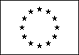 